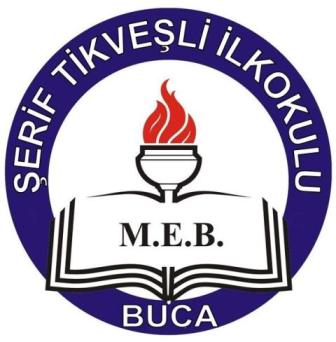 2015- 2019STRATEJİK PLANI T.C.BUCA KAYMAKAMLIĞIŞerif Tikveşli İlkokulu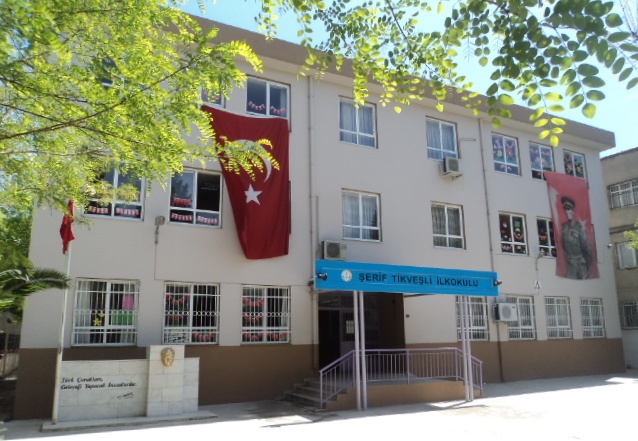 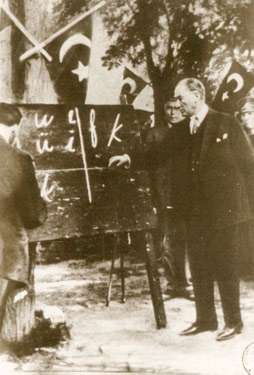 "Eğitimdir ki bir milleti ya özgür, bağımsız, şanlı, yüce bir sosyal toplum hâlinde yaşatır veya bir milleti esaret ve sefalete terk eder."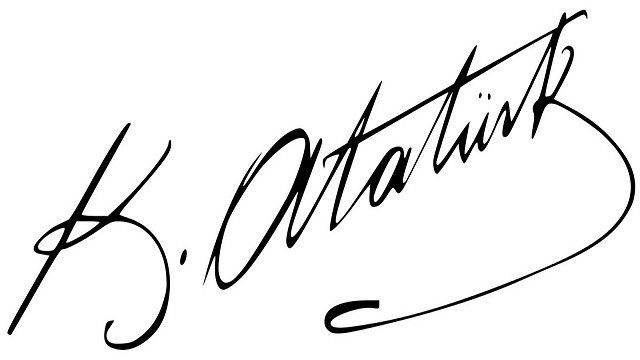 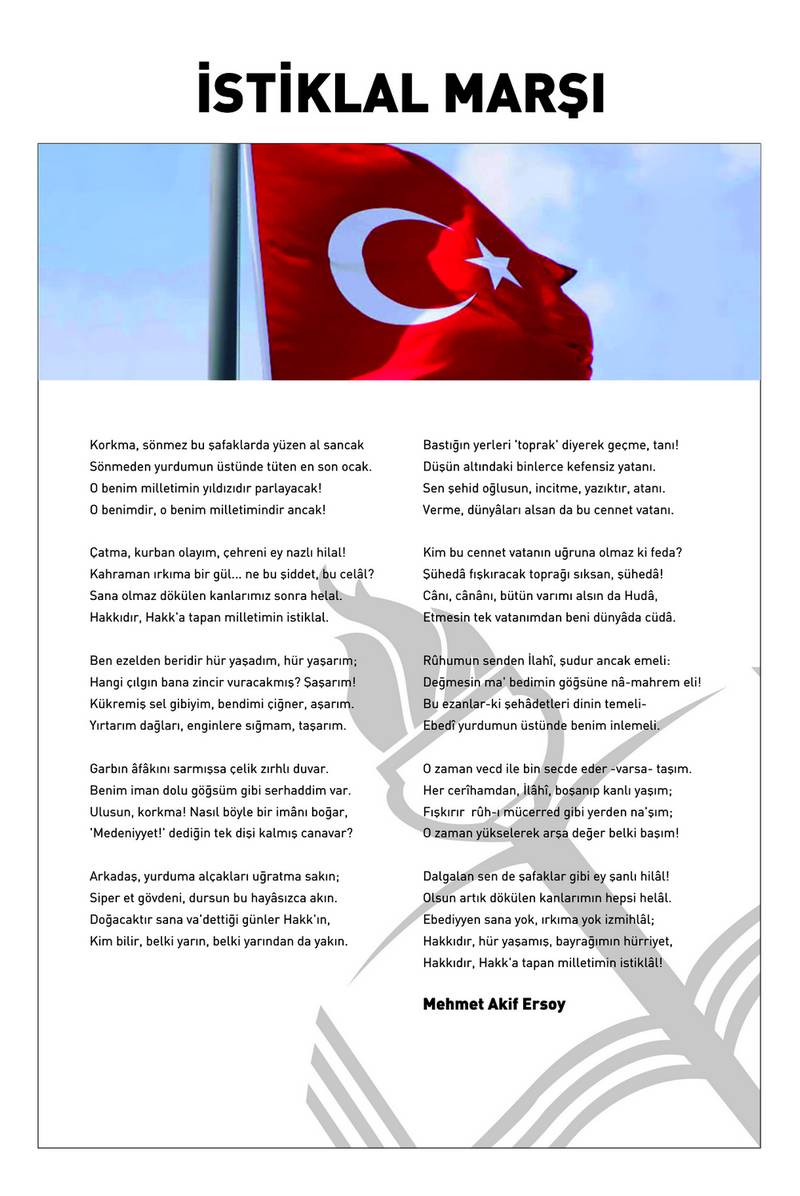 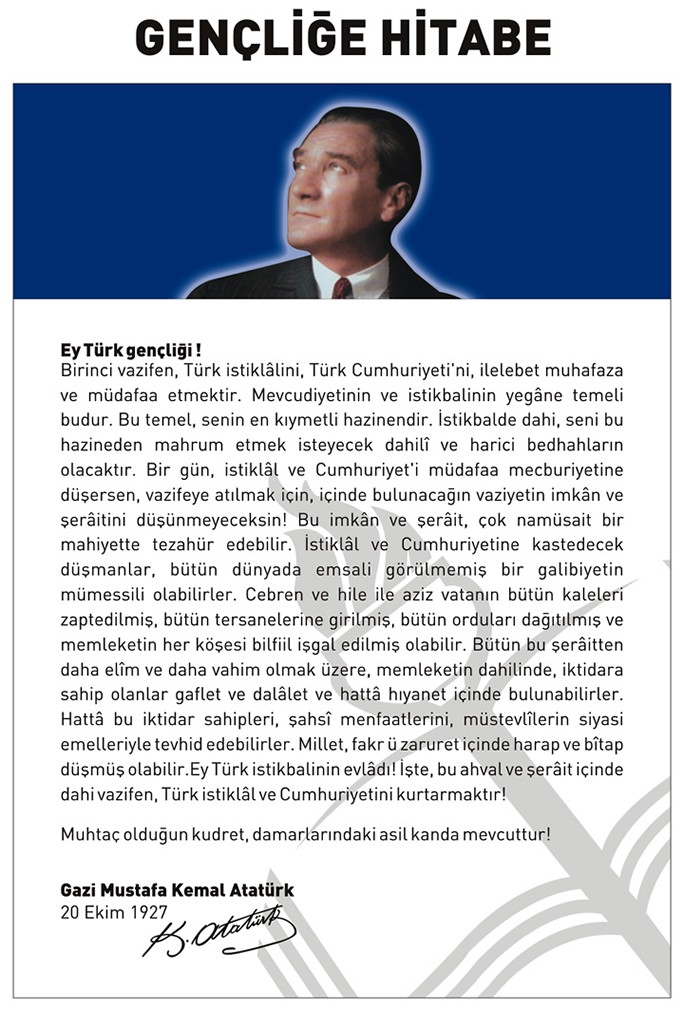 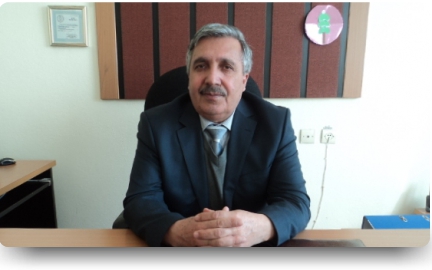 ÖNSÖZDünya sürekli değişiyor ve gelişiyor. Bizimde hızlı gelişen ve değişen Dünyanın gerisinde kalmamamız için öğretmenlerimizle, öğrencilerimizle, velilerimizle kısaca okulla ilişkisi olan tüm kesimlerle bir yol haritası çizmemiz gerekiyor. Hedeflerimizi iyi koymamız ve bu hedeflere ulaşırken mali kıt kaynaklarımızı verimli kullanmamız, zamanı iyi değerlendirmemiz gerekiyor. Arada durup geriye bakmalı ve yaptığımız işleri ölçülebilir değerlerle test ederek yola devam etmeliyiz. Misyonumuza bağlı kalarak ortaya koyduğumuz vizyonumuza ulaşırken olabildiğince değerlerimize sahip çıkmalıyız. Her öğrencimiz bir üst öğrenime devam ederken burada aldığı  etik değerleri, sosyal, kültürel ve sportif eğitimi yaşam biçimi olarak hayatına katmalıdır. Yaşadığı topluma kolayca entegre olabilen, kendine yeten, bilgiye ulaşabilen bireyler olmalıdır.Bu vesileyle yolumuza ışık tutan stratejik planımızın hazırlanmasında emeği geçen tüm paydaşlarımıza teşekkür ediyorum.Nizamettin TEKİNMüdürİÇİNDEKİLERBİRİNCİ BÖLÜMSTRATEJİK PLANLAMA SÜRECİStratejik Planlama SüreciMilli Eğitim Bakanlığı 2015-2019 Stratejik Planı konulu 2013/26 sayılı Genelgesi ve Hazırlık Programı, İzmir İl Milli Eğitim Müdürlüğü ve Buca İlçe Milli Eğitim Müdürlüğünün ilgi yazıları gereği Eylül ayı içerisinde Stratejik Planlama Çalışmaları kapsamında okul personelimiz içerisinden ‘’Stratejik Plan Üst Kurulu” ve “Stratejik Planlama Ekibi” kurulmuştur. Kurum yöneticilerinin yer değiştirmesi sebebiyle Stratejik plan üst kuruluna Aralık ayından itibaren Kurum Müdürü Nizamettin TEKİN, Mart ayından itibaren Müdür Yardımcısı Vildan ASLAN, Stratejik Planlama Ekibine de Mart ayından itibaren Müdür Yardımcısı İsmail DEMİR katılmışlardır.Stratejik planlama konusunda   2015 Nisan ayında İzmir İl Milli Eğitim Müdürlüğü Strateji Geliştirme Bölümü tarafından düzenlenen Hizmet içi Eğitim Seminerine Müdür Yardımcısı İsmail DEMİR katılmıştır. Okulumuzun Stratejik Planına (2015-2019) Stratejik Plan Üst Kurulu ve Stratejik Planlama Ekibi ile birlikte, Müdür odasında, çalışma ve yol haritası belirlendikten sonra taslak oluşturularak başlanmıştır. İl Milli Eğitim Müdürlüğü tarafından gönderilen Stratejik Planlama ile ilgili evraklar Stratejik Planlama ekibi tarafından incelenmiştir. Stratejik Planlama süreci hakkında ekip bilgilendirilmiştir. Veli, öğrenci ve diğer çalışanlara ekip ve ilgili öğretmenlerce memnuniyet anketi uygulanmış, ayrıca okul hakkında ki düşünceleri, beklentileri yüzyüze yapılan görüşmelerle alınmıştır. 22 Nisan 2015 tarihinde Stratejik Plan ile ilgili tek gündemli Öğretmenler Kurulu toplantısı yapılmış, tüm öğretmenlere memnuniyet anketi uygulanmış, okulumuzun güçlü-zayıf yönleri, fırsat-tehdit oluşturan kısımlar, kurumdan beklentiler sorulmuş ve görüşler toplanarak yazılı hale getirilmiştir. Bu bilgilendirme ve değerlendirme toplantılarında yapılan anketler ve hedef kitleye yöneltilen sorularla mevcut durum ile ilgili veriler toplanmıştır.Stratejilerin Belirlenmesi;Stratejik planlama ekibi tarafından, tüm iç ve dış paydaşların görüş ve önerileri bilimsel yöntemlerle analiz edilerek planlı bir çalışmayla stratejik plan hazırlanmıştır.   Bu çalışmalarda izlenen adımlar;1. Okulun var oluş nedeni (misyon), ulaşmak istenilen nokta  (vizyon) belirlenip okulumuzun tüm paydaşlarının görüşleri ve önerileri alındıktan sonra da vizyona ulaşmak için gerekli olan stratejik amaçlar belirlendi. Stratejik amaçlar;a. Okul içinde ve faaliyetlerimiz kapsamında iyileştirilmesi, korunması veya önlem alınması gereken alanlarla ilgili olan stratejik amaçlar,b. Okul içinde ve faaliyetler kapsamında yapılması düşünülen yenilikler ve atılımlarla ilgili olan stratejik amaçlar,c. Yasalar kapsamında yapmak zorunda olduğumuz faaliyetlere ilişkin stratejik amaçlar olarak da ele alındı.2. Stratejik amaçların gerçekleştirilebilmesi için hedefler konuldu. Hedefler stratejik amaçla ilgili olarak belirlendi. Hedeflerin spesifik, ölçülebilir, ulaşılabilir, gerçekçi, zaman bağlı, sonuca odaklı, açık ve anlaşılabilir olmasına özen gösterildi.3. Hedeflere uygun belli bir amaca ve hedefe yönelen, başlı başına bir bütünlük oluşturan,  yönetilebilir, maliyetlendirilebilir faaliyetler belirlendi. Her bir faaliyet yazılırken; bu faaliyet “amacımıza ulaştırır mı” sorgulaması yapıldı.4. Hedeflerin/faaliyetlerin gerçekleştirilebilmesi için sorumlu ekipler ve zaman belirtildi.5. Faaliyetlerin başarısını ölçmek için performans göstergeleri tanımlandı.6. Strateji, alt hedefler ve faaliyet/projeler belirlenirken yasalar kapsamında yapmak zorunda olunan faaliyetler, paydaşların önerileri, çalışanların önerileri, önümüzdeki dönemde beklenen değişiklikler ve GZFT (SWOT) çalışması göz önünde bulunduruldu.7. GZFT çalışmasında ortaya çıkan zayıf yanlar iyileştirilmeye, tehditler bertaraf edilmeye; güçlü yanlar ve fırsatlar değerlendirilerek kurumun faaliyetlerinde fark yaratılmaya çalışıldı; önümüzdeki dönemlerde beklenen değişikliklere göre de önlemler alınmasına özen gösterildi.8. Strateji, Hedef ve Faaliyetler kesinleştikten sonra her bir faaliyet maliyetlendirilmesi yapıldı. Maliyeti hesaplanan her bir faaliyetler için kullanılacak kaynaklar belirtildi.  Maliyeti ve kaynağı hesaplanan her bir faaliyet/projenin toplamları hesaplanarak bütçeler ortaya çıkartıldı.Çalışmalar gerçekleştirildikten sonra okulumuzun 2015-2019 dönemi stratejik planına son halini vermek üzere İlçe Milli Eğitim Müdürlüğümüz Strateji Geliştirme Bölümüne gönderilerek, görüşleri doğrultusunda son düzenlemeler yapılarak plan taslağı son halini almış ve onaya sunulmuştur.Stratejik Planın AmacıBu stratejik plan dokümanı, okulumuzun güçlü ve zayıf yönleri ile dış çevredeki fırsat ve tehditler göz önünde bulundurularak, eğitim alanında ortaya konan kalite standartlarına ulaşmak üzere yeni stratejiler geliştirmeyi ve bu stratejileri temel alan etkinlik ve hedeflerin belirlenmesini amaçlamaktadır.Stratejik Planın KapsamıBu stratejik plan dokümanı Şerif Tikveşli İlkokulu 2015–2019 yıllarına dönük stratejik amaçlarını, hedeflerini ve performans göstergelerini kapsamaktadır.Stratejik Planlama Yasal DayanaklarıStratejik Plan Üst Kurulu Stratejik Planlama EkibiİKİNCİ BÖLÜMDURUM ANALİZİ2.1. Tarihi GelişimOkulumuz 1978 yılında İl Özel İdaresine ait arsa üzerine yapılan ilk bina ile Fırat İlkokulu olarak Gediz, Göksu, Seyhan ve Yeşilbağlar Mahallelerinde ki ilk eğitim kurumu olarak hizmete girmiştir.	Varolan tek binanın ihtiyacı karşılayamaması üzerine 1988 yılında yapılan ikinci bina ile eğitim öğretime devam etmiştir.	2002 yılında ilçemiz hayırseverlerinden Şerif Tikveşli tarafından üçüncü binanın inşaatına başlanmış ve 2005 yılında 12 derslikli yeni bina hizmete girmiştir. Hayırseverimiz tarafından yaptırılan yeni binanın hizmete girmesiyle okulumuz Şerif Tikveşli İlköğretim Okulu adını almıştır.Okulumuz 30 Mart 2012 tarihinde kabul edilen İlköğretim ve Eğitim Kanunu ile Bazı Kanunlarda Değişiklik Yapılmasına Dair 6287 Sayılı Kanun ile Şerif Tikveşli İlkokulu adını almıştır.Geçmiş Yıllarda Görev Yapan Okul Müdürleri2.2.  Yasal Yükümlülükler  ( Mevzuat Analizi )Şerif Tikveşli İlkokulu Müdürlüğü temel faaliyet alanlarına ve misyonuna götürecek ilgili mevzuat kısaca aşağıda belirtilmiştir.Çocuk Koruma Kanunu222 Sayılı İlköğretim ve Eğitim Kanunu 5378 Sayılı Özürlüler ve Bazı Kanun ve Kanun Hükmünde Kararnamelerde Değişiklik Yapılması Hakkında Kanun573 Sayılı Özel Eğitim Hakkında Kanun Hükmünde Kararname657 Sayılı Devlet Memurları Kanunu4982 Sayılı Bilgi Edinme Kanunu652 sayılı Millî Eğitim Bakanlığının Teşkilat Ve Görevleri Hakkında Kanun Hükmünde Kararname1739 Sayılı Millî Eğitim Temel Kanunu2828 Sayılı Sosyal Hizmetler ve Çocuk Esirgeme Kurumu Kanunu3797 Sayılı Milli Eğitim Bakanlığı'nın Teşkilat ve Görevleri Hakkında Kanun3473 Sayılı Muhafazasına Gerek Kalmayan Evrak ve Malzemenin Yok Edilmesi Hakkında Kanun4857 Sayılı İş Kanunu5018 Sayılı Kamu Mali Yönetimi ve Kontrol Kanunu6111 sayılı Sosyal Sigortalar Ve Genel Sağlık Sigortası ve Diğer Kanunu6331 Sayılı İş Sağlığı Ve Güvenliği Kanunu7126 sayılı Sivil Savunma Kanunu5070 Sayılı Elektronik İmza KanunuÖzel Eğitim Hizmetleri YönetmeliğiRehberlik ve Psikolojik Danışma Hizmetleri YönetmeliğiEvde ve Hastanede  Eğitim Hizmetleri YönergesiMillî Eğitim Bakanlığı Ders Kitapları Ve Eğitim Araçları YönetmeliğiMilli Eğitim Bakanlığı Okul Öncesi Eğitim ve İlköğretim Kurumları YönetmeliğiMillî Eğitim Bakanlığına Bağlı Eğitim Kurumları Yönetici ve Öğretmenlerinin Norm Kadrolarına İlişkin YönetmelikMilli Eğitim Bakanlığına Bağlı Eğitim Kurumları Yöneticilerinin Görevlendirilmelerine İlişkin YönetmelikMillî Eğitim Bakanlığına Bağlı Okul Öğrencilerinin Kılık ve Kıyafetlerine Dair YönetmelikMilli Eğitim Bakanlığı Okul-Aile Birliği YönetmeliğiMillî Eğitim Bakanlığı Öğretmenlerinin Atama ve Yer Değiştirme YönetmeliğiÖğretmenlik Kariyer Basamaklarında Yükselme YönetmeliğiMillî Eğitim Bakanlığı Kurum Tanıtım YönetmeliğiÖzel Eğitim Hizmetleri YönetmeliğiMillî Eğitim Bakanlığı İlköğretim ve Orta Öğretim Kurumları Sosyal Etkinlikler Yönetmeliğiİlköğretim ve Ortaöğretim Kurumlarında Parasız Yatılılık, Burs ve Sosyal Yardımlar YönetmeliğiMillî Eğitim Bakanlığına Bağlı Okullarda Enerji Yöneticisi Görevlendirilmesine İlişkin YönetmelikMillî Eğitim Bakanlığı Okul Kütüphaneleri YönetmeliğiTaşınır Mal YönetmeliğiMillî Eğitim Bakanlığı Rehberlik ve Psikolojik Danışma Hizmetleri YönetmeliğiMillî Eğitim Bakanlığı Sosyal ve Kültürel Yarışmalar YönetmeliğiMillî Eğitim Bakanlığı Hizmet İçi Eğitim YönetmeliğiMillî Eğitim Bakanlığı Arşiv Hizmetleri Hakkında Yönetmeliğin Yürürlükten Kaldırılmasına Dair YönetmelikUlusal ve Resmi Bayramlar ile Mahalli Kurtuluş Günleri, Atatürk Günleri ve Tarihi Günlerde Yapılacak Tören ve Kutlamalar YönetmeliğiMillî Eğitim Bakanlığı İzin YönergesiMillî Eğitim Bakanlığı Yangın Önleme ve Söndürme YönergesiMillî Eğitim Bakanlığı İlköğretim Kurumları Standartları Uygulama Yönergesi  Bilgi ve Sistem Güvenliği Yönergesi  Millî Eğitim Bakanlığı Personeline Başarı, Üstün Başarı Belgesi ve Ödül Verilmesine Dair Yönerge Millî Eğitim Bakanlığı Öğrencileri Yetiştirme Kursları Yönergesi  Millî Eğitim Bakanlığı Evde ve Hastanede Eğitim Hizmetleri Yönergesi  2564 Millî Eğitim Bakanlığı Demokrasi Eğitimi ve Okul Meclisleri Yönergesi  Millî Eğitim Bakanlığı İlköğretim Kurumlarında Yetiştirici Sınıf Açılmasına İlişkin Yönerge  Milli Eğitim Bakanlığı İzin Yönergesinde Değişiklik Yapılmasına Dair YönergeMilli Eğitim Bakanlığı Okul Öncesi Eğitim ve İlköğretim Kurumları Çocuk Kulüpleri YönergesiMillî Eğitim Bakanlığı Bilim ve Sanat Merkezleri Yönergesi  Millî Eğitim Bakanlığı Bayrak Törenleri Yönergesi  Millî Eğitim Bakanlığı Demokrasi Eğitimi ve Okul Meclisleri YönergesiMillî Eğitim Bakanlığına Bağlı Her Derece ve Türdeki Örgün ve Yaygın Eğitim Kurumlarında Görev Yapan Yönetici ve Öğretmenler 30/03/2009 Tarihinde Aylık Karşılığı Ders, varsa Ek Ders, Ders Niteliğinde Yönetim Görevi ile Hazırlık ve Planlama Görevi Karşılığı Ders ve Ek Ders Görevlerini Yapmış Sayılması Hakkında KararMillî Eğitim Bakanlığı Yönetici ve Öğretmenlerinin Ders ve Ek Ders Saatlerine İlişkin KararMillî Eğitim Bakanlığı Okul Kütüphaneleri Standart YönergesiOkul Sütü Programı Uygulama Esasları Hakkında KararGENELGELERTARİH          		SAYI     		1.  13.11.2013 	3355347	 24 Kasım Öğretmenler Günü  2.  01.10.2013		 2013/27 	Temel Eğitimden Ortaöğretime Geçiş  3.  16.09.2013		 2013/26 	MEB 2015-2019 	Stratejik Planı (Strateji Geliştirme Başkanlığı)  4.  28.08.2013		 2237816 	Öğrenci Okul Kılık Kıyafetleri (Özel Kalem Müdürlüğü)  5.  10.06.2013		 1306926	 Güzel Sanatlar ve Spor Liselerine Öğrenci Alımı GENELGE2012/25  6.  24.02.2013		 131289	 Diyabetli Öğrenciler GENELGE 2013/6  7.  24.02.2013		 131291 8383	 MEB Mobil Bilgi Servisi GENELGE 2013/7  8.  30.11.2012		 194646	 Disiplin Cezalarında Uygulama Birliği GENELGE 2012/42  9.  01.08.2012 	19320		 Sınavsız Öğrenci Alan Ortaöğretim Kurumlarına Elektronik Ortamda Öğrenci Kaydı GENELGE 2012/29  10.  09.05.2012 	401 12		 Yıllık Zorunlu Eğitime Yönelik Uygulamalar GENELGE2012/20  11.  19.03.2012	 13229		 Emeklilik İşlemleri GENELGE2012/15  12.  16.03.2012	 1842		 Okullarımızda Mekân Kullanımı GENELGE 2012/14  13.  20.04.2011	 5410 		Mevsimlik Gezici Tarım İşçisi Çocuklarının Eğitimleri_GENELGE_2011-25_20.04.2011  14.  05.01.2011	 2011		 28 Şubat Sivil Savunma Günü_GENELGE_2011/01_05.01.2011  15.  19.08.2010	 2571		 Ders Dışı Eğitim Çalışmalarına Dair Esaslar_GENELGE_2010-49_19.08.2010  16.  05.11.2009	 18285 	İlköğretim Kurumları Standartları_GENELGE_2009-83_05.11.2009  17.  16.04.2009 	7273		Proje ve performans görevleri_GENELGE_2009-37_16.04.2009  18.  17.02.2009 	567		 Okullardaki Ortak Kullanım Alanlarının Hijyeni_GENELGE_2009-20_17.02.2009  19.  21.01.2009	 2009 		Eğitim Ortamlarında Şiddetin Önlenmesi ve Azaltılması_GENELGE_2009/9_21.01.2009  20.  10.10.2008	 605	 	Yangın Emniyet Tedbirleri_GENELGE_2008-71_10.10.2008  21.  08.10.2008	 4464 		Enerji verimliliği_GENELGE_2008-70_08.10.2008  22.  02.09.2008	 2008		 Kaynaştırma Yoluyla Eğitim Uygulamaları_GENELGE_2008/60_02.09.2008  23.  14.05.2008	 4577 		Yaz Dönemi Öğrenci Kılık Kıyafetleri_GENELGE_2008-29_14.05.2008   2.3. Faaliyet Alanları, Ürün/HizmetlerPaydaş Analizi2.4.1 Paydaş Listesi  Tablo 1  Paydaş  ListesiNot: √: Tamamı    O:Bir Kısmı2.4.2 Paydaş Önceliklendirme MatrisiTablo 2  Paydaş Önceliklendirme MatrisiNot: √: Tamamı    O:Bir Kısmı2.4.3. Paydaş Önem  / Etki MatrisiTablo 3  Paydaş Önem  / Etki MatrisiNot: √: Tamamı    O:Bir Kısmı2.4.4 Yararlanıcı Ürün/Hizmet MatrisiTablo 4 Yararlanıcı Ürün/Hizmet Matrisi√: Tamamı    O: Bir kısmı2.4.5. İÇ PAYDAŞLARLA İLETİŞİM VE İŞBİRLİĞİ ÇALIŞMALARIŞerif Tikveşli İlkokulu Stratejik Planlama Ekibi olarak planımızın hazırlanması aşamasında katılımcı bir yapı oluşturmak için ilgili tarafların görüşlerinin alınması ve plana dahil edilmesi gerekli görülmüş ve bu amaçla paydaş analizi çalışması yapılmıştır.  Paydaş görüş ve beklentileri SWOT (GZFT)Analizi Formu, Çalışan Memnuniyeti Anketi, Öğrenci Memnuniyeti Anketi, Veli Anketi Formu kullanılmıştır. Aynı zamanda öğretmenler kurulu, Zümre toplantıları, şikayet ve öneri dilekçeleri takip edilerek değerlendirilmektedir.2.4.5.1. İç Paydaşların Okulumuz  Hakkındaki Görüşleri		2.4.5.1.1 Kurumun Olumlu YönleriBahçenin geniş olmasıKurum içi iletişimin, mesleki yardımlaşmanın güçlü, idealist ve aktif bir öğretmen kadrosuna sahip  olmasıSınıflarda bilgisayar, projeksiyon vb. teknolojik aletlerin ve ADSL nin bulunmasıSınıfların düzenli ve kalabalık olmamasıVelilerimizle samimi ve iyi ilişkilerimizin olmasıVelilerin genç ve eğitim almaya açık olması2.4.5.1.2. Kurumun Geliştirilmesi Gereken Yönleri Velilerin ön yargılı tutumları ve sosyo ekonomik durumlarıSınıf araç ve gereçlerin yetersiz olması (Panoların kötü durumda olması)Birbirine uzak üç ayrı binada eğitim yapılmasıİnternet altyapısının zayıf  olması Mali yönden veli desteğinin sağlanamamasıFotokopi sorununun çözülememesiÇok amaçlı salonun bulunmamasıOkul bina içi merdiven ve koridorların dar olması, afetlere karşı dayanıksızlığıVelilerin eğitimi ciddiye almaması ve çocukların geleceğe dair umutlarının olmaması sebebiyle öğrencilerde motivasyon eksikliğiSpor ve sosyal etkinliklerin az olmasıAsayiş ve güvenlik zafiyeti Yerel yönetimin okula gerekli desteği vermemesiB ve C blok binalarının çok eski olması, eğitim öğretime elverişli olmamasıOkul araç parkının olmamasıSon ders öncesi okul içi kapı önüne biriken velilerin gürültüsüÖğrencilere yönelik sosyal ve kültürel kursların olmamasıÖğrenciler arasında şiddete dayalı oyunlar oynanmasıTeknolojik yeniliklere geç ulaşmamız (akıllı tahta)A Bloğun ısınma probleminin olmasıOkulun temizliğinin yetersiz olmasıSınıf donanımının standart olmamasıProjeksiyon lambalarının ekonomik ömrünün tamamlamasıÖğrenci tuvaletlerinin bahçede olmasıOkulda ilk yardım ekibi ve malzemelerini olmaması		2.4.5.1.3. Kurumdan BeklentilerAğaçlandırma ve çiçek dikimiBahçede anasınıfı ve diğer öğrenciler için oyun parkıÇevre temizliğiKantinin genişletilmesiEğitim öğretim materyalleri ve spor malzemesiTeknolojik alt yapının güçlendirilmesiVeli eğitimiGeziler düzenlenmesiOkul içinde sportif turnuvaların yapılmasıBahçeye gösteri sahnesinin yapılmasıSes düzeninin yenilenmesiB ve C blok Öğretmen odalarının yenilenmesiSınıflararası ödüllü bilgi yarışmasıKütüphane kurulmasıGiyinme soyunma odasıSpor alanlarının belirlenip düzenlenmesiOkulda ilk yardımı bilen kişilerin ve donanımlı ilk yardım dolabının olmasıOkul zemininin asfalt yerine yumuşak malzeme ile kaplanmasıOyun alanlarının çizilmesi2.4.6.  Personelin Değerlendirmesi ve BeklentileriKurum personeli iç paydaşlar olarak değerlendirilmiş, toplantı, anket, yüzyüze görüşme metodlarıyla görüşleri alınmış ve yukarıda değerlendirilmiştir.2.4.7 Dış Paydaşların Okulumuz Hakkındaki GörüşleriDış paydaşların yüzyüze görüşme metoduyla görüşleri alınmıştır.2.4.7.1 Kurumun Olumlu Yönleri	Sınıfların düzenli olması ve kalabalık olmamasıVelilerimizle samimi ve iyi ilişkilerimizin olmasıKURUM İÇİ ANALİZ Örgütsel Yapı Şerif Tikveşli İlkokulu Teşkilat Şeması 2.5.1.1.Çalışanların Görev DağılımıTablo 5 Çalışanların Görev Dağılımı2.5.1.2. Kurul,  Komisyonların GörevleriTablo 6 Kurul,  Komisyonların Görevleri2.5.2 İnsan Kaynakları 2.5.2.1. 2014 Yılı Kurumdaki Mevcut PersonelTablo 7. 2014 Yılı Kurumdaki Mevcut Personel2.5.2.2. Personelin Hizmet Süresine İlişkin BilgilerTablo 8. Personelin Hizmet Süresine İlişkin Bilgiler2.5.2.3. Personelin Yaş İtibari ile DağılımıTablo 9. Personelin Yaş İtibari ile Dağılımına ilişkin bilgiler2.5.2.4. Personelin Katıldığı Hizmet-içi Eğitim ProgramlarıTablo 10. Personelin Katıldığı Hizmet-içi Eğitim Programları2.5.2.5. Destek Personele (Hizmetli- Memur) İlişkin BilgilerTablo 11. 2014 Yılı Kurumdaki Mevcut Hizmetli/Memur Sayısı2.5.2.6. Okul Rehberlik Hizmetleri Mevcut Kapasite 2014 yılı itibariyle;2.5.2.7. İç İletişim ve Karar Alma Süreci	2.5.2.7.1. İç İletişimYazışmalar üst yönetimle Kurum-net vasıtasıyla yapılmakta ve kurum içinde yönetmeliğe uygun sürede duyuru dosyasına konularak imza sirküsü çıkarılmaktadır. Eğitim öğretim konusunda ki yasa ve yönetmeliklerde yapılan değişiklikler Milli Eğitim Bakanlığı sitesinden takip edilmektedir. Ayrıca www.http://bucaseriftikvesliilkokulu.meb.k12.tr internet sitemizden okulumuzla ilgili haberler, duyurular, Okul Aile Birliği faaliyet raporları yazılı ve görsel olarak veli, öğrenci ve öğretmenlerimize duyurulmaktadır. 	2.5.2.7.2. Karar Alma SüreciYasa ve yönetmeliklere uygun olarak karar alma sürecine tüm çalışanlar dahil edilir. Veli, öğrenci ve diğer paydaşlarımızın ise yapılan anket, yüzyüze görüşme , dilek ve şikayetlerin alınmasıyla karar sürecine katılımları sağlanır. Öğretmenler kurulu gündemi iç paydaşların dilek ve önerileri doğrultusunda oluşturularak, kurulda kararlar  toplantıya katılanların  oybirliğiyle/oyçokluğuyla demokratik bir ortamda alınır ve uygulamaya konulur. Müdür tarafından müdür yardımcılarının görev dağılımı yapılarak, yetki devri yapılır. Kurul ve komisyonlar ilgili müdür yardımcıları başkanlığında toplanarak karar alır ve durumdan diğer paydaşları haberdar eder.  Teknolojik DüzeyTeknolojinin önemi ve çağdaş eğitim anlayışımızdan hareketle öğretmenlerimiz, ders ortamında bilgisayar, projeksiyon makinesi, fotoğraf makinesi, fotokopi makinesi, internet ve baskı makinesi vb. araç-gereçleri ihtiyaç duyduklarında kullanmaktadırlar. Okulumuz TT Net internet ile internete bağlanmaktadır. İnternet okulumuzdaki tüm bilgisayarlara ulaşmaktadır. İdarecilerimizin odalarında, Öğretmenler   odasında, ve tüm sınıflarımızda bilgisayar kullanılmaktadır. Ayrıca tüm sınıflarımızda projeksiyon makinesi mevcuttur. Ayrıca okulumuzun  www.http://bucaseriftikvesliilkokulu.meb.k12.tr internet sitesi bulunmaktadır. Sınıf seviyelerine uygun konu anlatımları görsel ve işitsel içerikli cd vb. araçlar her sınıf düzeyinde kullanılmaktadır. Okulumuzda günün şartlarına ve ekonomik koşullarına uygun olmayan araç-gereçler yenileri ile imkanlar ölçüsünde değiştirilmektedir. Yazışmalar üst yönetimle Kurum-net vasıtasıyla yapılmakta ve kurum içinde duyuru dosyasına konularak imza sirküsü çıkarılmaktadır.Okulumuza kayıt olan öğrenciler için hazırlanan öğrenci bilgi formları dosyalanarak e-okul yönetim bilgi sistemine kaydedilmektedir. Bu sisteme okul idaresi yetkilileri kendi görev tanımları içinde ulaşabilmekte ve bilgiler güncellenmektedir. Bu bilgilerin kaybolmaması için arşivlenmesi ve yedeklenmesi yapılmaktadır. Okulumuzda çalışanlarla ilgili bilgiler yasal mevzuat doğrultusunda üst kurumdan gelen atama, özlük dosyaları teslim alınarak personel ile ilgili kademe, izin ve terfi işlemleri vs MEBBİS sistemine işlenmektedir.    2.5.3.1 Okul/Kurumun Teknolojik Altyapısı2.5.4. Okulun Fiziki Altyapısı     	2.5.4.1.  Okulun Fiziki Durumu2.5.4.2. Yerleşim Alanı 2.5.4.3. Sosyal Alanlar2.5.5. Mali KaynaklarOkulumuzda finansal ve fiziksel kaynakların yönetimi süreci kapsamında finansal kaynaklar yönetilmektedir. Okulumuzda finans kaynaklar yıllık bütçe planına göre oluşturulmaktadır. Giderlerle ilgili düzenlemeler Okul Aile Birliği ve komisyonlar tarafından yapılmaktadır. Yıllık bütçe gelirleri Okul Aile Birliğine yapılan veli bağışları, kantin,  kermes, anasınıfı aidatlarından oluşmaktadır. Okulumuz bütçesi oluşturulurken çalışanlar bilgilendirilmektedir. Stratejik planda belirlenen hedeflere ulaşmak için gerekli harcamalar ihtiyaçlar doğrultusunda Okul Aile Birliği tarafından yapılmaktadır.  	Okulun gelir ve gider bilançosu altı ayda bir, ayrıca gelir-gider sonuçları üç aylık periyotlarla  panolara asılarak ve web sitemize konularak tüm paydaşların bilgilendirilmesi sağlanmaktadır. Yatırımlar, okulumuzun politika ve stratejilerini destekleyecek doğrultuda öncelikli ihtiyaçlarına göre planlanmakta, satın alma komisyonu tarafından teklifler alınmakta ve değerlendirme yapılarak uygun teklif seçilmektedir. Alınan hizmet ve araç-gereçler, muayene ve teslim alma komisyonu tarafından teslim alınarak Taşınır Kayıt ve Yönetim Sistemine göre kaydedilmektedir.  	Finansal risklerinin oluşumuna yönelik tasarruf tedbirleri alınmakta, ortaya çıkabilecek bütçe açığı çalışanlara duyurulmakta ve alınan kararlar doğrultusunda Okul Aile Birliği ile işbirliğine gidilerek kaynak sağlanmaktadır. Eğitim-öğretim kalitemizin ve kurum kültürümüzün istendik davranışa yönelik gelişimini sağlamak için öğrenci, veli ve işbirliği yapılan kuruluşlarla sinerji yaratılarak birlikte çalışmalar yapılmaktadır. İşbirliği yapılan kuruluşlar ve hayırseverlerle çeşitli toplantılar ve birebir görüşmeler yapılmaktadır.   Diğer iş birliklerimiz ile Okul Aile Birliği çalışanları, Okul Gelişim Yönetim Ekibi ve toplantılarda birlikte olunarak bilgi birikimi aktarılmaktadır. Ayrıca tüm gelir ve giderler Tefbis sistemine işlenmektedir.2.5.5.1. Okul Kaynak Tablosu2.5.5.2. Okul Gelir-Gider Tablosu İstatistiki Veriler2.5.6.1. Karşılaştırmalı Öğretmen/Öğrenci Durumu2.5.6.1.1. Okul Öncesi Eğitim  BilgileriTablo 12 Okul Öncesi  Yıllara Göre Öğretmen, Öğrenci ve Derslik Durumu2.5.6.1.4. Öğrenci, öğretmen, derslik ve şubelere ilişkin bilgiler: (Okul Öncesi Hariç)Tablo 13  Yıllara Göre Öğretmen, Öğrenci ve Derslik DurumuTablo 14  Başarısızlıktan Sınıf Tekrarı Yapan Öğrenci SayısıTablo 15 Devamsızlık Nedeniyle Sınıf Tekrarı Yapan Öğrenci SayısıTablo 16  Ödül  Alan Öğrenci SayılarıTablo 17  Ceza Alan Öğrenci SayılarıTablo 18  Burs Alan Öğrenci SayılarıTablo 19 Kurumumuzda Yıllar Bazında Sevis Kullanan Öğrenci Sayıları Sosyal Sorumluluk kapsamında yapılan faaliyetlerTablo 20 Kurumumuzda Düzenlenen Kurs, Seminer ve Katılımcı SayısıSosyal, Kültürel ve Sportif FaaliyetlerTablo 21  Kurumumuzda Düzenlenen Sosyal, Kültürel ve Sportif Faaliyetler ve Katılımcı SayısıÇEVRE ANALİZİ Çevre analizinde; okulumuzu etkileyebilecek dış değişimler ve eğilimler değerlendirilmiştir. PEST Analizi faktörlerin incelenerek önemli ve hemen harekete geçilmesi gerekenleri tespit etmek ve bu faktörlerin, olumlu veya olumsuz kimleri etkilediğini ortaya çıkarmak için yapılan analizdir. Okulumuzda PEST Analizi, politik(siyasi), ekonomik, sosyal ve teknolojik faktörlerin incelenerek önemli ve hemen harekete geçirilmesi gerekenleri tespit etmek ve bu faktörlerin olumlu (fırsat) veya olumsuz (tehdit) etkilerini ortaya çıkarmak için yapılan bir analizdir. Politik, ekonomik, sosyal ve teknolojik değişimlerin sakıncalı(tehdit) taraflarından korunmak, avantajlı(fırsat)  taraflarından yararlanmaya çalışmaktır. Okulumuz politik, ekonomik, sosyal ve teknolojik alanlardaki çevre değişkenlerini değerlendirmiş, bu değişkenlerin okulun gelişimine nasıl katkı sağlayacağını ya da okul gelişimini nasıl engelleyeceğini belirlenmiştir. Bu değişkenlerden okulumuzun gelişimine katkı sağlayacak olanlar bir fırsat olarak değerlendirilmiştir. Bunun yanı sıra okul gelişimini engelleyebilecek olan değişkenler ise tehdit olarak alınmış ve planlama yapılırken bu tehditler göz önünde bulundurulmuştur. Sosyal faktörler çevrenin sosyokültürel değerleri ve tutumları ile ilgilidir.  	 Bu değer ve tutumlar okulumuzun çalışanları ve hizmet sunduğu kesimler açısından önemlidir. Çünkü bu konular örgütün stratejik hedeflerini, amaçlarını etkileyebilir, kurum açısından bir fırsat ya da tehdit oluşturabilir. Sosyal açıdan çevre analizi yapılırken kurumun bulunduğu çevredeki yaşantı biçimi, halkın kültürel düzeyi, toplumsal gelenekler vb. konular dikkate alınmalı, bu konuların kurum açısından bir fırsat mı yoksa tehdit unsuru mu olduğu tespit edilmelidir. Teknolojik alandaki hızlı gelişmeler, telefon, radyo, televizyon ve internet gibi günümüz haberleşme araçları çevrede olup bitenlerden zamanında haberdar olma olanakları yanında, yazılı haberleşmenin ifade güçlüklerini ortadan kaldırmış, hatta birtakım olayları görerek anında izleyebilme olasılığını gerçekleştirmiş bulunmaktadır.   	 Herhangi bir haber, mesaj veya önemli bir olay, dünyanın herhangi bir yerine vakit geçirmeksizin çok çabuk ulaşmakta; dünyanın herhangi bir yerinden başka bir yere bilgi ve deneyim transferi gerçekleştirilebilmektedir. Bu durum bilimsel, teknik ve düşünsel alanlarda meydana gelen gelişmelerin iyi veya kötü sonuçlarıyla bütün dünyaya yayılmasını sağlamaktadır.Böylece, dünyada kişiler arası ilişkilerde olduğu kadar, grup ve uluslararası ilişkilerde de sosyokültürel yönden hızlı değişimler meydana gelmektedir. Bilimsel, teknik ve düşünsel değişimler, eğitim ve öğretim alanındaki sistem ve yöntemleri de temelinden değişime zorlamaktadır.2.6.1 Üst Politika Belgeleri2.7.GZFT ANALİZİOkulumuzun performansını etkileyecek iç ve dış stratejik konuları belirlemek ve bunları yönetebilmek amacıyla gerçekleştirilen durum analizi çalışması kapsamında Stratejik Planlama Ekibi tarafından GZFT Analizi yapılmıştır. İç paydaşlarla çalıştay tekniği ile iki aşamada gerçekleştirilen çalışmalar, dış paydaş mülakatları kapsamında elde edilen görüş ve öneriler ve Stratejik Planlama Ekibi tarafından GZFT Analizine temel girdiyi sağlamıştır. Paydaşlarla yapılan çalışmalar ile Stratejik Planlama Ekibi tarafından gerçekleştirilen diğer analizlerin birleştirilmesi neticesinde okulumuzun güçlü ve zayıf yanları, fırsat ve tehditlerini içeren uzun bir liste oluşturulmuştur. Analiz çerçevesinde ortaya konacak stratejik konuların daha gerçekçi ve ulaşılabilir bir çerçevede ele alınması amacıyla GZFT analizinde bir önceliklendirme yapılması kararlaştırılmıştır. Önceliklendirmede; bir yandan analizde yer alan hususların ağırlıklandırılması, diğer yandan Stratejik Planlama Ekibinin bilgi birikimi ve tecrübesi ışığında konuların önem derecesine göre sıralanması yöntemleri uygulanmıştır.  	 Fırsatlar, okulumuzun kontrolü dışında gerçekleşen ve okulumuza avantaj sağlaması muhtemel olan etkenler ya da durumlardır. Tehditler ise, okulumuzun kontrolü dışında gerçekleşen, olumsuz etkilerinin engellenmesi veya sınırlandırılması gereken unsurlardır.   	 Çevre analizinde; okulumuzu etkileyebilecek dışsal değişimler ve eğilimler değerlendirilmiştir.2.7.1 Güçlü Yönler, Zayıf Yönler, Fırsatlar, Tehditler Güçlü Yönler, Zayıf Yönler  Fırsatlar, Tehditler2.8. TOWS MatrisiYöntemStrateji Planlama Ekibi bir araya gelerek planlama çalışması yapmış ve  GZFT analizi tüm paydaşlarla anket çalışması şeklinde yapılmıştır. Paydaşlara kurumun güçlü, zayıf yönleri, fırsat ve tehdit yaratan alanları sorulmuştur. Daha sonra öğretmenler kurulu toplanmış ve burada beyin fırtınası yöntemiyle toplanan anket sonuçları değerlendirilmiş ve yazıya dökülmüştür. Ardından strateji planlama ekibi ile bir araya gelinerek yeniden değerlendirilmiş ve son halini almıştır.2.8.1 GF Stratejileri2.8.2. GT Stratejileri2.8.3. ZF Stratejileri2.8.4. ZT Stratejileri2.9. SORUN / GELİŞİM ALANLARIEğitim ve Öğretime Erişim Sorun / Gelişim AlanlarıOkul öncesi eğitimde okullaşmaİlköğretimde devamsızlık ve geç kalmaKız çocukları başta olmak üzere özel politika gerektiren grupların eğitime erişimiÖzel eğitime ihtiyaç duyan bireylerin uygun eğitime erişimi ve devamsızlıkEğitim ve Öğretimde Kalite Gelişim/Sorun AlanlarıEğitim öğretim sürecinde sanatsal, sportif ve kültürel faaliyetlerOkuma kültürü Okul sağlığı ve hijyenEğitsel, mesleki ve kişisel rehberlik hizmetleriÖğrencilere yönelik oryantasyon faaliyetleriYabancı dil yeterliliğiKurumsal Kapasite Gelişim/Sorun AlanlarıÇalışma ortamları ile sosyal, kültürel ve sportif ortamların iş motivasyonunu sağlayacak biçimde düzenlenmesiFiziki kapasitesinin yetersizliği (Eğitim öğretim ortamlarının yetersizliği)Okul ve kurumların sosyal, kültürel, sanatsal ve sportif faaliyet alanlarının yetersizliğiDonatım eksiklerinin giderilmesiÜÇÜNCÜ BÖLÜMGELECEĞE YÖNELİMMisyon, Vizyon, Temel DeğerlerMİSYONUMUZŞeffaf ve demokratik yönetim anlayışı çerçevesinde, katılımcı ekip ruhu ile sosyal, kültürel, sportif ve etik değerleri yaşantı olarak benimseyen, bilgiye ulaşabilen, uyumlu ve özbakım becerilerini gerçekleştirebilen bireyler yetiştirmek.VİZYONUMUZEğitimi yaşayan bir okul olmak.TEMEL DEĞERLERİMİZİnsan sevgisi  Milli ve manevi değerlere bağlılık ve saygı  Hesap verebilirlilik  Şeffaflık  Sorumluluk bilinci  Etik değerlere bağlılık  Koşulsuz saygı ve güven  Güçlü ve etkili iletişim  Dürüstlük  Çalışkanlık ve özveri  Samimiyet  Sürekli işbirliği ve dayanışma  Sürekli akademik ve sosyal gelişim  Aidiyet  İşbirliği ile belirlenen kurallar  Karar vermeye etkin katılım  Hayat boyu öğrenme  Öğrenmeyi öğrenme/öğretmeTema, Amaç, Hedef ve Performans GöstergeleriTEMA 1- EĞİTİM VE ÖĞRETİME ERİŞİMİN ARTTIRILMASIEğitime ve Öğretime Erişim: Her bireyin hakkı olan eğitime ekonomik, sosyal, kültürel ve demografik farklılık ve dezavantajlarından etkilenmeksizin eşit ve adil şartlar altında ulaşabilmesi ve bu eğitimi tamamlayabilmesidir.STRATEJİK AMAÇ 1. Okulöncesi ve ilkokulda, ekonomik, sosyal, kültürel ve demografik farklılıkların yarattığı dezavantajlardan etkilenmeksizin her bireyin hakkı olan eğitime eşit ve adil şartlar altında ulaşabilmesini ve bu eğitimi tamamlayabilmesini sağlamak.STRATEJİK HEDEF 1. 1.  12 olan sürekli devamsız öğrenci sayısını sabit tutmak ve her yıl bir öğrencinin devamını sağlayarak 8’e düşürmek.Performans Göstergeleri 1. 1  Hedefin Mevcut Durumu?12Tedbirler 1. 1Öğretime ErişimSTRATEJİK HEDEF 1. 2.% 12 olan 12 gün üzeri özürsüz öğrenci devamsızlık oranını her yıl % 2 düşürerek plan sonunda % 4 oranına çekmek.Performans Göstergeleri 1. 2.Hedefin Mevcut Durumu?12Tedbirler 1. 2Öğretime ErişimTEMA 2- EĞİTİM-ÖĞRETİMDE KALİTE Kaliteli Eğitim ve Öğretim: Eğitim ve öğretim kurumlarının mevcut imkânlarının en iyi şekilde kullanılarak her kademedeki bireye ulusal ve uluslararası ölçütlerde bilgi, beceri, tutum ve davranışın kazandırılmasıdır.  STRATEJİK AMAÇ 2.	Okulöncesi ve ilkokulda ki her bireye ulusal ve uluslararası ölçütlerde bilgi, beceri, tutum ve davranışın kazandırılması ile girişimci yenilikçi, yaratıcı, dil becerileri yüksek, iletişime ve öğrenmeye açık, özgüven ve sorumluluk sahibi sağlıklı ve mutlu bireylerin yetişmesini sağlamak.STRATEJİK HEDEF 2. 1.Öğrenci, öğretmen  ve velilere yönelik toplu sosyal, sanatsal ve kültürel faaliyet sayısını ayrı ayrı her yıl bir arttırarak beş yıl sonunda faaliyet sayısını beşe çıkarmak, katılımcı sayısını her yıl % 2 arttırmak.Performans Göstergeleri 2.1Hedefin Mevcut Durumu?Öğrencilere yönelik sosyal, sanatsal ve kültürel faaliyet sayısı : 4Öğrencilere yönelik sosyal, sanatsal ve kültürel faaliyetlere katılanların oranı : % 20Öğretmenlere  yönelik sosyal, sanatsal ve kültürel faaliyet sayısı :0Öğretmenlere  yönelik sosyal, sanatsal ve kültürel faaliyetlere katılanların  oranı : % 0Velilere yönelik sosyal, sanatsal ve kültürel faaliyet sayısı : 1Velilere yönelik sosyal, sanatsal ve kültürel faaliyetlere katılanların oranı  : % 14Tedbirler 2. 1Öğretime ErişimSTRATEJİK HEDEF 2. 2Öğretmen, öğrenci ve velilere yönelik sportif  faaliyet sayısını her yıl bir arttırarak beş yıl sonunda faaliyet sayısını beşe çıkarmak, öğrenci katılımcı sayısını her yıl % 2 arttırmak.Performans Göstergeleri 2. 2Hedefin Mevcut Durumu?Öğrencilere yönelik sportif  faaliyet sayısı : 1Öğrencilere yönelik sportif  faaliyetlere katılanların oranı : %31Öğretmenlere  yönelik sportif faaliyet sayısı : 0Velilere yönelik sportif faaliyet sayısı : 0Tedbirler 2.2Öğretime ErişimSTRATEJİK HEDEF 2. 3Öğrenci güvenliği ve sağlığı konusunda kaliteyi arttırarak 3,22 olan veli memnuniyetini her yıl 0,20 puan arttırarak beş yıl sonunda 4.22 ye çıkarmak.Performans Göstergeleri 2. 3Hedefin Mevcut Durumu?            3,22Tedbirler 2.3 ErişimSTRATEJİK HEDEF 2. 42. sınıfta 20, 3.sınıfta 30, 4. Sınıfta 40 olan İngilizce kelime dağarcığını her yıl 10 arttırarak 5 yıl sonunda 2. sınıfta 70, 3.sınıfta 80, 4. Sınıfta 90 kelimeye çıkarmak.Performans Göstergeleri 2. 4Hedefin Mevcut Durumu?2. Sınıf İngilizce kelime dağarcığı : 203. Sınıf İngilizce kelime dağarcığı : 303. Sınıf İngilizce kelime dağarcığı : 40Tedbirler 2.4 ErişimTEMA 3 - KURUMSAL KAPASİTENİN GELİŞTİRİLMESİKurumsal Kapasite Geliştirme:  Kurumsallaşmanın geliştirilmesi adına kurumun beşeri, fiziki ve mali altyapı süreçlerini tamamlama, yönetim ve organizasyon süreçlerini geliştirme, enformasyon teknolojilerinin kullanımını artırma süreçlerine bütünsel bir yaklaşımdır.STRATEJİK AMAÇ 3Kurumsal kapasiteyi geliştirmek için, mevcut beşeri, fiziki ve mali alt yapı eksikliklerini gidererek, enformasyon teknolojilerinin etkililiğini artırıp çağın gereklerine uygun, yönetim ve organizasyon yapısını etkin hale getirmek.STRATEJİK HEDEF 3. 1Eğitim öğretim ortamının kalitesini arttırmak için kurumun belirlenen fiziki eksikliklerinin her yıl ikisi yapılarak plan dönemi sonunda tamamlanması.Performans Göstergeleri 3.1Hedefin Mevcut Durumu?Konferans Salonu :0 Anasınıfı Oyun Parkı :0Anasınıfı Yemekhanesi :0 Bahçe düzenlemesi :0Tören Platformu :0 Bina içi pasementonun 120 cm fayansla kaplanması :0Kömür kalorifer tesisatının doğalgaza dönüştürülmesi :0 Elektrik tesisatının ve kompanzasyon panosunun bakımı :0B ve C blok pencerelerinin değişimi :0Tedbirler 3. 1Öğretime ErişimSTRATEJİK HEDEF 3. 2Öğrenci, öğretmen ve veli motivasyonunu arttırmak için kurumun donatım eksikliklerinin giderilmesi. Performans Göstergeleri 3. 2Hedefin Mevcut Durumu?Sınıfların standart hale getirilmesi :Boya, pano, sıra, dolap, askı yerleri düzensiz, eksikler var ve bazı bilişim araçları çalışmıyor. İnternet yetersiz.Öğretmen odasınının düzenlenmesi : A Blokta ki öğretmen odası yıpranmış, B blokta ki öğretmen odası dar ve yıpranmış Veli görüşme odası kurulması : 0İdare odalarının düzenlenmesi : A Blok idare odası yıpranmış, B blok idare odası büyük. Destek eğitim odasının düzenlenmesi :Sıra ihtiyacı var. Bloklara oyun ve spor malzeme odalarının kurulması :0 Bloklara ders malzeme dolaplarının kurulması :0 Satranç ve oyun odası kurulması :0Tedbirler 3. 2Öğretime ErişimSTRATEJİK HEDEF 3. 317 olan personelin katıldığı seminer/hizmetiçi eğitim sayısını her yıl 5 arttırarak 5 yıl sonunda 42’ye çıkarmak.Performans Göstergeleri 3. 3Hedefin Mevcut Durumu?               17Tedbirler 3.3 ErişimBÖLÜM 4MALİYETLENDİRME/BÜTÇELEMEMALİYET TABLOSUİl Stratejik Plan Tema, Stratejik Amaç, Hedef Maliyet İlişkisiTablo: SP Tema, SA, SH, Maliyet İlişkisi TablosuKAYNAK TABLOSUBÖLÜM 5İZLEME VE DEĞERLENDİRMEStratejik planın performans ölçümü ve değerlendirilmesinde; hedefler bazında belirlenen performans göstergeleri ile hedeflerin gerçekleşme oranları ve yılda bir yapılacak olan paydaş memnuniyeti anket sonuçları esas alınacaktır. İzleme sürecinde elde edilen veriler, stratejik hedefler ve performans göstergeleri ile karşılaştırılarak tutarlılığı ve uygunluğu ortaya konulacaktır. Stratejik planda belirlenen hedeflere ulaşılamaması durumunda gerekli tedbirler alınacaktır. Stratejik planın gerçekleşme düzeyi incelenirken cari yıl ile eğitim öğretim yılının örtüşmediği göz önüne alınarak değerlendirme yapılacaktır. Okulumuz izleme değerlendirmesini dönem bitimlerinde yapacak, Yıllık faaliyet raporunu Haziran ayındaki verilerine göre hazırlayacaklardır.Stratejilerin yürütülmesinden sorumlu olan birimler, izleme değerlendirme sürecinin yürütülmesinden de sorumlu olacaklardır. Performans programında ayrıntılı olarak belirtilen periyotlara uygun olarak, yapılan kontroller sonucunda planın işlemesi ile ilgili aksaklıklar yaşanması durumunda, sorumlu birimler tarafından düzenleyici ve önleyici faaliyetler planlanacaktır.İzleme ve değerlendirme sürecinin her aşamasında yönetime geri bildirim sağlanarak, stratejik planın daha kaliteli, verimli ve etkili bir şekilde gerçekleştirilmesi sağlanacaktır.Stratejik plan süreci sürekli değişebilen, dinamik bir süreç olduğu için, bu süreçte, planlama ve aynı zamanda kontrol tekniği olarak bütçenin de, statik olmak yerine esnek bütçe tekniğine uygun olarak hazırlanması daha uygun olacaktır. Ayrıca stratejik planda yer alan faaliyetlerin belirli periyotlarla kontrol edilerek yeniden düzenlenmesi nedeniyle bütçelerin esnek şekilde planlanması ve faaliyetlerin değişimiyle birlikte maliyetlerin de değişmesi gerekecektir.KONULAR                                                                                                                    SAYFAÖNSÖZ 6BÖLÜM 1STRATEJİK PLANLAMA SÜRECİ11STRATEJİK PLANIN AMACI13STRATEJİK PLANIN KAPSAMI13STRATEJİK PALANLAMA YASAL DAYANAKLARI13STRATEJİK PLAN ÜST KURULU14STRATEJİK PLANLAMA EKİBİ		14BÖLÜM 2DURUM ANALİZİ A) TARİHİ GELİŞİM15OKULUN TARİHÇESİ VE YAPISI15B) MEVZUAT ANALİZİ	16C) FAALİYET ALANLARI ÜRÜN VE HİZMETLET19D) PAYDAŞ ANALİZİ25E) KURUM İÇİ ANALİZ30     OKULUN ÖRGÜT YAPISI30     OKUL/KURUMUN İNSAN KAYNAKLARI35     OKUL/KURUMUN TEKNOLOJİK  DÜZEYİ39     OKUL/KURUMUN FİZİKİ ALT YAPISI39     OKUL/KURUMUN MALİ YAPISI40     OKUL/KURUMUN  İSTATİSTİKİ BİLGİLERİ 42F) ÇEVRE ANALİZİ ANALİZ44G) GZFT (SWOT) ANALİZİ47H) TOWS MATRİS50BÖLÜM 3GELECEĞE YÖNELİM	MİSYONUMUZ52VİZYONUMUZ52TEMEL DEĞERLERİMİZ52TEMALAR, STRATEJİK AMAÇLAR, HEDEFLER, PERFORMANS GÖSTERGELERİ STRATEJİK AMAÇ 153STRATEJİK HEDEF 1.153STRATEJİK HEDEF 1.253STRATEJİK AMAÇ 254STRATEJİK HEDEF 2.1	54STRATEJİK HEDEF 2.255STRATEJİK HEDEF 2.356STRATEJİK HEDEF 2.456STRATEJİK AMAÇ 357STRATEJİK HEDEF 3.157STRATEJİK HEDEF 3.258STRATEJİK HEDEF 3.259BÖLÜM 4MALİYETLENDİRME/BÜTÇELEME     MALİYET TABLOSU60     KAYNAK TABLOSU60BÖLÜM 5İZLEME VE DEĞERLENDİRME 61İLİ:     İzmir                                         İLİ:     İzmir                                         İLİ:     İzmir                                         İLÇESİ:     Buca                                  İLÇESİ:     Buca                                  İLÇESİ:     Buca                                  OKULUN ADI:     Şerif Tikveşli İlkokulu OKULUN ADI:     Şerif Tikveşli İlkokulu OKULUN ADI:     Şerif Tikveşli İlkokulu OKULUN ADI:     Şerif Tikveşli İlkokulu OKULUN ADI:     Şerif Tikveşli İlkokulu OKULUN ADI:     Şerif Tikveşli İlkokulu OKULA İLİŞKİN GENEL BİLGİLEROKULA İLİŞKİN GENEL BİLGİLEROKULA İLİŞKİN GENEL BİLGİLERPERSONEL İLE İLGİLİ BİLGİLERPERSONEL İLE İLGİLİ BİLGİLERPERSONEL İLE İLGİLİ BİLGİLEROkul Adresi:         Göksu Mah.648 sk. No 5 Buca İZMİROkul Adresi:         Göksu Mah.648 sk. No 5 Buca İZMİROkul Adresi:         Göksu Mah.648 sk. No 5 Buca İZMİRKURUMDA ÇALIŞAN PERSONEL SAYISISayılarıSayılarıOkul Adresi:         Göksu Mah.648 sk. No 5 Buca İZMİROkul Adresi:         Göksu Mah.648 sk. No 5 Buca İZMİROkul Adresi:         Göksu Mah.648 sk. No 5 Buca İZMİRKURUMDA ÇALIŞAN PERSONEL SAYISIErkekKadınOkul Telefonu232 2370929232 2370929Yönetici21Faks232 2764129232 2764129Sınıf öğretmeni926Elektronik Posta Adresi714728@meb.k12.tr714728@meb.k12.trBranş Öğretmeni03Web sayfa adresihttp://bucaseriftikvesliilkokulu.meb.k12.tr/http://bucaseriftikvesliilkokulu.meb.k12.tr/Rehber Öğretmen10Öğretim ŞekliNormal(     )İkili(   X  )Memur00Okulun Hizmete Giriş Tarihi19781978Yardımcı Personel20Kurum Kodu714728714728Toplam1430OKUL VE BİNA DONANIM BİLGİLERİOKUL VE BİNA DONANIM BİLGİLERİOKUL VE BİNA DONANIM BİLGİLERİOKUL VE BİNA DONANIM BİLGİLERİOKUL VE BİNA DONANIM BİLGİLERİOKUL VE BİNA DONANIM BİLGİLERİToplam Derslik Sayısı2424Kütüphane Var(    )Yok(  X )Kullanılan Derslik Sayısı2424Çok Amaçlı SalonVar(    )Yok(  X  )İdari Oda Sayısı44Çok Amaçlı SahaVar(    )Yok(  X  )5018 sayılı KAMU MALÎ  YÖNETİMİ VE KONTROL KANUNU      (24/12/2003 tarihli ve 25326 sayılı Resmî  Gazete’de yayımlanmıştır.)Kamu İdarelerinde  Stratejik Planlamaya   İlişkin Usul Ve  Esaslar Hakkında Yönetmelik     (26/05/2006 tarihli ve 26179 sayılı Resmî  Gazete’de yayımlanmıştır.)Kamu İdareleri İçin Stratejik  Planlama Kılavuzu (2.Sürüm)"MEB 2015-2019 Stratejik Planı" konulu 2013/26 sayılı Genelge SIRA NOADI SOYADIGÖREVİ1Nizamettin TEKİNOKUL MÜDÜRÜ2Vildan ASLANMÜDÜR YARDIMCISI3Fuat KARLIDAĞÖĞRETMEN4Nurdan ÇETİNKAYAOKUL AİLE BİRLİĞİ BAŞKANI5Elvan YILMAZOKUL AİLE BİRLİĞİ YÖNETİM KURULU ÜYESİSIRA NOADI SOYADIGÖREVİ1İsmail DEMİRMÜDÜR YARDIMCISI 2İsmail TOKAYREHBER ÖĞRETMEN3Zeynep YEŞİLAĞAÇÖĞRETMEN4Bahar ŞENEKENÖĞRETMEN5Ömür YALUÇGÖNÜLLÜ VELİ SıraAdı – SoyadıGörev Yılları1Mustafa SAVACI1979-19832Ali AKSOY1980-19833Mahir GEDİK1985-19884Hüseyin KARADUMAN1988-19955Bedriye TAŞKIN1995-19976Celal BULUT1997-19997Selim Göksel AYIK1999-20048Selim SARI2004-20109Ferit KAYA2010-201410Nizamettin TEKİN2014-FAALİYET ALANI 1: EĞİTİMFAALİYET ALANI 1: EĞİTİMÜrün / HizmetGörev / Faaliyet / Çalışma1.1.Rehberlik HizmetleriOkuldaki rehberlik faaliyetlerini planlama, Rehberlik hizmetlerinin yürütülmesi ile ilgili gerekli kurul ve komisyonları kurma ve çalıştırma, Rehberlik Araştırma Merkezi ile işbirliği yapma, Engelli bireyler için fiziksel düzenlemeler yapılmasını sağlama, Kaynaştırma Eğitimi alan öğrencilerle ilgili iş ve işlemlerini yapma, 1.2.Sosyal ve Kültürel EtkinliklerBilimsel, sosyal ve kültürel faaliyetleri yürütme,Okuma alışkanlığını artırmaya yönelik çalışmalar yapma, Öğrencilerin çevre duyarlılığını artırıcı faaliyetlerin düzenlenmesini sağlama, Yerel, ulusal, uluslararası yarışmalara katılma, Tüm çalışanlara ve öğrencilere tasarruf bilinci kazandırma, Belirli gün ve haftalarla ilgili çalışma yapma,Bilim şenlikleri düzenleme, Gezi ve Kültürel yarışmalarla ilgili işlemleri yürütme,Tören programı hazırlama ve uygulama, Eser inceleme iş ve işlemlerini yürütme, Öğrencilerin değerler eğitimini almalarını sağlamakSınıf Kitaplıklarının zenginleştirilmesini teşvik etme, Sergi, Panel, Konferans, Seminer gibi etkinlikler düzenlemek, Atatürk Sevgisi, Milli Tarih, Kültür ve Dil Bilincinin Yerleşmesini Sağlayıcı Çalışmalar Yapmak, 1.3.Spor EtkinlikleriÇeşitli spor branşlarına ve halkoyunlarına yönelik kurslar düzenleme ve yarışmalara katılma,Geleneksel çocuk oyunlarının yaygınlaştırılması, Millî bayram ve mahallî günlerle ilgili törenlere katılma, Satranç, Dama, Mangala gibi zekâ oyunlarının öğrencilere tanıtıp, oynanmasını sağlamak1.4.Eğitim Faaliyetlerini YürütmeOkuldaki eğitimin düzenli yürütülmesini sağlama, Ders dışı eğitim çalışmalarının yürütülmesini sağlama, Okuma alışkanlığının geliştirilmesi ve yaygınlaştırılması için tedbirler alma, İlçe Milli Eğitim Müdürlüğünden gelen sağlık, beslenme, çevre, trafik vb. hizmetlerle ilgili eğitici programları uygulama, Öğrencilerin kişisel ve sosyal açıdan değerler açısından donanması için değerler eğitimi almalarını sağlamakÖğrencilerin öz güvenini, başarılarını, topluma değer katma ve üretme becerilerini geliştirici çalışmalar yapma, Engelli ve özel eğitim öğrencileri ile ilgili tedbirler alma,Okulun ders programı ve zaman çizelgesini hazırlama, Öğrencilerin zararlı alışkanlardan uzak tutulması için tedbirler alma, tehdit ve tehlikelere karşı koruyucu, bilinçlendirici çalışmalar yapmadır.FAALİYET ALANI 2: ÖĞRETİMFAALİYET ALANI 2: ÖĞRETİMÜrün / HizmetGörev / Faaliyet / Çalışma2.1.Öğretim İşlerini YürütmeÖğrenci başarısını geliştirmeye yönelik çalışmalar yapma, Okuldaki öğretim ortamlarının etkin kullanımının takibini yapma, İngilizce sözcük dağarcığının geliştirilmesi,Öğretim programları, yöntem ve teknikler, ölçme ve değerlendirme çalışmalarında öğretmen, öğrenci ve velileri bilgilendirmek, Zümre toplantıları ile ilgili işlemleri yürütmedir.FAALİYET ALANI 3:YÖNETİM İŞLERİFAALİYET ALANI 3:YÖNETİM İŞLERİÜrün / HizmetGörev / Faaliyet / Çalışma3.1.Öğrenci İşleri HizmetiÖğrenci kayıt ve nakil işlemlerinin yürütülmesi, Öğrenci kayıt alanlarını; İlçe Milli Eğitim Müdürlüğü, Muhtarlıklar ve diğer okullarla birlikte belirleme,Öğrencilerin sağlık işlerini yürütme, Öğrenci evrak işlemlerinin yürütülmesini sağlama, Öğrencilerin, okul kayıt alanlarını belirleme, Öğrenci meclisleri işlemlerini yürütme,Okul-Öğrenci-Veli sözleşmesini hazırlama3.2.Yönetim Hizmeti Okul İle İlgili Bilgileri Sürekli Güncelleyerek Ulaşılmaya Hazır Halde Bulundurma Üst Birimlerce ve Kurumca Düzenlenen Tören, Toplantı, Kurul ve Komisyonlara İştirak Etme ,Bilginin paylaşılması, üstlerini yaptığı işle ilgili bilgilendirme,  Sınıflara, toplantı odalarına ve bürolara rehberlik amaçlı ziyaretlerde bulunma, Periyodik toplantılar yapma, Çalışanları karar sürecine ortak etme, Personelin ve kendisinin mesleki gelişimini sağlama, Personele uygun çalışma ortamları sağlama,Tüm iş ve işlemleri TKY anlayışıyla yürütme,Beklenmedik olaylara müdahale etme, İş ve işlemleri mevzuatlarına uygun yürütme, Görev dağılımı yapma,3.2.Yönetim Hizmeti İstatistikî bilgilerin toplanması ve analiz edilerek değerlendirilmesi, Brifing dosyasını hazırlatmak ve güncel tutulmasını sağlama, Okulun stratejik planının hazırlanmasını ve uygulanmasını sağlama, Norm Kadro planlama, Personelin başlama/ayrılma işlemlerini yürütme, Sivil savunma planı yapılması ve tedbirleri alma, Plandaki görev dağılımını yapma, ilgililere tebliğ etme, Sivil savunma tatbikatlarının yapılmasını sağlama, Personelin hizmet içi eğitim faaliyetleri konusunda bilgilendirme ve  eğitilmesi için yönlendirme,Okul Aile Birliğinin oluşturulması ve çalışmalarının denetlenmesinin takibi, Nöbet görevlerini düzenlemeBilgi edinme başvurularını cevaplandırma, Kurum Web sitesinin güncellenmesini sağlama, Kurumun bütçesini ilgililerle hazırlama ve yürütme,E-Okul Sistemi İle İlgili İşlemlerin Yürütülmesini Kontrol EtmeE-taşıma özel eğitim öğrencileri iş ve işlemleri,Personelin maaş,  ekders  iş ve işlemlerinin KBS Sisteminde sağlıklı bir şekilde yürütülmesi için tedbirler alma,Taşınırlarla ilgili iş ve işlerin KBS Sisteminde Taşınır Kayıt ve Yönetim Sistemi üzerinden sağlıklı bir şekilde yürütülmesi, MEBBİS Sistemi İle İlgili İşlemlerin Yürütülmesini Kontrol Etme,TEFBİS Sistemi İle İlgili İşlemlerin Yürütülmesini Kontrol Etme,Türk Bayrağının, Mevzuatı'na göre muhafaza edilmesini sağlama,3.3.Personel İşleri HizmetiAile Durum ve Aile Yardım bildirimlerinin alınmasını sağlama,MEBBİS ile ilgili işlemlerin yürütülmesini takip etme, Okulun elektronik haberleşme (KURUMNET) işlemlerini takip etme, Resmi yazışmaların kurallarına uygun yürütülmesini sağlama Arşiv işlemlerini yürütme,  Süreli iş ve işlemleri takip etme, Derece, kademe, terfi ve intibak işlemlerinin takip edilmesini sağlama, Personelin izin işlemlerinin yürütülmesini sağlama, Personelin emeklilik işlemlerinin yürütülmesini sağlama, Özlük sicil raporu ve dosyasının tutulmasını sağlama, Sendika işlemlerinin yürütülmesini sağlama, Personelin sağlık işlemlerini yürütme, 4C kapsamındaki personelin iş ve işlemlerini takip etme,Taşınır Mal İşlemleri, TEBFİS, MEBBİS, KBS Takibidir.FAALİYET ALANI 4: DESTEK HİZMETLERİFAALİYET ALANI 4: DESTEK HİZMETLERİÜrün / HizmetGörev / Faaliyet / Çalışma4.1.Bakım Onarım İşlerini YürütmeOkul binasında ihtiyaç duyulan onarım işlerini MEBBİS Sistemine işlemek, üst birimlere bildirmek ve gerekli tedbirleri almak, Okul binalarının sabotaj ve afetlere karşı hazır olmasını ve gerekli tedbirlerinin alınmasını sağlama, Okul eğitim ortamlarının iyileştirilmesini takip etme, Okul araç ve gereçlerinin periyodik bakımının yapılmasını sağlama, Okulun fizikî kapasitelerinin aktif kullanımını sağlama, Okulun ısıtma, soğutma, havalandırma, elektrik tesisatlarının ve bacaların periyodik bakımlarını yaptırma,4.2.Donatım işleriKurumun  su, elektrik, doğalgaz abonelik, sarfiyat, haberleşme işlemlerini yürütme, Kuruma ayniyat ve donatım malzemeleri sağlama, PaydaşLiderÇalışanlarHizmet AlanTemel OrtakStratejik OrtakTedarikçiMilli Eğitim Bakanlığı√√İzmir Valiliği√√İl Milli Eğitim Müdürlüğü√√Buca Kaymakamlığı√√İlçe Milli Eğitim Müdürlüğü√√Okul Yönetimi√Öğretmenler√Öğrenciler√√Veliler√√Okul Aile Birliği√√√√Destek Personeli√Üniversite√√Sivil Toplum Kuruluşları√√Mahalle Muhtarlıkları√Buca Emniyet Müdürlüğü√√Buca Sağlık Ocağı√√BelediyelerODiğer Eğitim KurumlarıOSıra NoPaydaş Adıİç PaydaşDış PaydaşHizmet AlanÖnceliği1Milli Eğitim Bakanlığı√22İzmir Valiliği√23İl Milli Eğitim Müdürlüğü√24Buca Kaymakamlığı√25İlçe Milli Eğitim Müdürlüğü√26Okul Yönetimi√17Öğretmenler√18Öğrenciler√√19Veliler√√110Okul Aile Birliği√111Destek Personeli√112Üniversite√√513Sivil Toplum Kuruluşları√√314Mahalle Muhtarlıkları√215Buca Emniyet Müdürlüğü√116Buca Sağlık Ocağı√117BelediyelerO518Diğer Eğitim KurumlarıO5Önemli PaydaşlarPaydaşın Okula EtkisiPaydaşın Okula EtkisiTaleplerine Verilen ÖnemTaleplerine Verilen ÖnemÖnemli PaydaşlarZayıfİzleGüçlüBilgilendirÖnemsizÇıkarlarını GözetÇalışmalara dâhil etÖnemliBirlikte çalışMilli Eğitim Bakanlığı√√İzmir Valiliği√√İl Milli Eğitim Müdürlüğü√√Buca Kaymakamlığı√√İlçe Milli Eğitim Müdürlüğü√√Okul Yönetimi√√Öğretmenler√√Öğrenciler√√Veliler√√Okul Aile Birliği√√Destek Personeli√√Üniversite√√Sivil Toplum Kuruluşları√√Mahalle Muhtarlıkları√√Buca Emniyet Müdürlüğü√√Buca Sağlık Ocağı√√Belediyeler√√Diğer Eğitim Kurumları√√Ürün/Hizmet PaydaşEğitimEğitimEğitimEğitimÖğretimYönetim İşleriYönetim İşleriYönetim İşleriDestek HizmetleriDestek HizmetleriDestek HizmetleriÜrün/Hizmet Paydaş1.11.21.31.42.13.13.23.34.14.24.2Milli Eğitim Bakanlığı√√√√√İzmir Valiliği√√√√√İl Milli Eğitim MüdürlüğüOO√√√√√Buca Kaymakamlığı√√√√√İlçe Milli Eğitim Müdürlüğü√√√√√√Okul Yönetimi√√√√√√√√√√√Öğretmenler√√√√√O√√OOOÖğrenciler√√√√√OOOOVeliler√√OOOOOOOOkul Aile Birliği√√O√√√Destek Personeli√√√ÜniversiteOOSivil Toplum KuruluşlarıOOOOOMahalle MuhtarlıklarıO√Buca Emniyet MüdürlüğüOBuca Sağlık OcağıOO√BelediyelerO√√OODiğer Eğitim KurumlarıOO√MüdürMüdürMüdürMüdürÖğretmenler KuruluÖğretmenler KuruluÖğretmenler KuruluMüdürMüdürMüdürMüdürOkul Aile BirliğiOkul Aile BirliğiOkul Aile BirliğiÖğretmenler KuruluÖğretmenler KuruluÖğretmenler KuruluMüdürMüdürMüdürMüdürOkul Aile BirliğiOkul Aile BirliğiOkul Aile BirliğiKomisyonlarKomisyonlarKomisyonlarMüdür YardımcılarıMüdür YardımcılarıMüdür YardımcılarıMüdür YardımcılarıKurullarKurullarKurullarKomisyonlarKomisyonlarKomisyonlarMüdür YardımcılarıMüdür YardımcılarıMüdür YardımcılarıMüdür YardımcılarıKurullarKurullarKurullarBüro Hizmetleri Büro Hizmetleri Büro Hizmetleri ÖğretmenlerÖğretmenlerÖğretmenlerÖğretmenlerYardımcı HizmetlerYardımcı HizmetlerYardımcı HizmetlerBüro Hizmetleri Büro Hizmetleri Büro Hizmetleri ÖğretmenlerÖğretmenlerÖğretmenlerÖğretmenlerYardımcı HizmetlerYardımcı HizmetlerYardımcı HizmetlerSosyal KulüplerSosyal KulüplerZümre ÖğretmenleriZümre ÖğretmenleriZümre ÖğretmenleriSınıf ÖğretmenleriSınıf ÖğretmenleriSınıf ÖğretmenleriRehberlik ServisiRehberlik ServisiSosyal KulüplerSosyal KulüplerZümre ÖğretmenleriZümre ÖğretmenleriZümre ÖğretmenleriSınıf ÖğretmenleriSınıf ÖğretmenleriSınıf ÖğretmenleriRehberlik ServisiRehberlik ServisiS.NOUNVANGÖREVLERİ1Okul MüdürüDers okutur.Kanun, tüzük, yönetmelik, yönerge, program ve emirlere uygun olarak görevlerini yürütmeye,Okulu düzene koyar. Denetler.Okulun amaçlarına uygun olarak yönetilmesinden, değerlendirilmesinden ve geliştirmesinden sorumludur.Okul müdürü, görev tanımında belirtilen diğer görevleri de yapar.2Müdür YardımcılarıDers okutur.	Okulun her türlü eğitim-öğretim, yönetim, öğrenci, personel, tahakkuk, ayniyat, yazışma, sosyal etkinlikler, yatılılık, bursluluk, güvenlik, beslenme, bakım, nöbet, koruma, temizlik, düzen, halkla ilişkiler gibi işleriyle ilgili olarak okul müdürü tarafından verilen görevleri yaparMüdür yardımcıları, görev tanımında belirtilen diğer görevleri de yapar. 3ÖğretmenlerDersler ilkokullarda sınıf, ortaokul ve imam hatip ortaokulunda alan öğretmenleri tarafından okutulur.Öğretmenler, kendilerine verilen sınıfın veya şubenin derslerini, programda belirtilen esaslara göre plânlamak, okutmak, bunlarla ilgili uygulama ve deneyleri yapmak, ders dışında okulun eğitim-öğretim ve yönetim işlerine etkin bir biçimde katılmak ve bu konularda kanun, yönetmelik ve emirlerde belirtilen görevleri yerine getirmekle yükümlüdürler.İlkokullarda Sınıf öğretmenleri, okuttukları sınıfı bir üst sınıfta da okuturlar. İlkokullarda yabancı dil dersi ile din kültürü ve ahlak bilgisi dersinin alan öğretmenince okutulması esastır.  Derslerini alan öğretmeni okutan sınıf öğretmeni, bu ders saatlerinde yönetimce verilen eğitim-öğretim görevlerini yapar.Okul müdürlüğünce düzenlenen nöbet çizelgesine göre kendi devresinde nöbet tutmaları sağlanır. Resmî Gazete, Tebliğler Dergisi, genelge ve duyurulardan elektronik ortamda yayımlananları Bakanlığın web sayfasından takip eder.Elektronik ortamda yayımlanmayanları ise okur, ilgili yeri imzalar ve uygularlar.9.     Öğretmenler dersleri ile ilgili araç-gereç, laboratuar ve işliklerdeki eşyayı, okul        kütüphanesindeki kitapları korur ve iyi kullanılmasını sağlarlar.4Yönetim işleri ve büro memuru1.     Müdür veya müdür yardımcıları tarafından kendilerine verilen yazı ve büro işlerini yaparlar.2.     Gelen ve giden yazılarla ilgili dosya ve defterleri tutar, yazılanların asıl veya örneklerini dosyalar ve saklar, gerekenlere cevap hazırlarlar.3.     Memurlar, teslim edilen gizli ya da şahıslarla ilgili yazıların saklanmasından ve gizli tutulmasından sorumludurlar.4.     Öğretmen, memur ve hizmetlilerin özlük dosyalarını tutar ve bunlarla ilgili değişiklikleri günü gününe işlerler.5.    Arşiv işlerini düzenlerler.6.    Müdürün vereceği hizmete yönelik diğer görevleri de yaparlar.5Yardımcı hizmetler personeliYardımcı hizmetler sınıfı personeli, okul yönetimince yapılacak plânlama ve iş bölümüne göre her türlü yazı ve dosyayı dağıtır ve toplar.Başvuru sahiplerini karşılar ve yol gösterir, hizmet yerlerini temizler.Okula getirilen ve çıkarılan her türlü araç-gereç ve malzeme ile eşyayı taşıma ve yerleştirme işlerini yapmakla yükümlüdürler.Bu görevlerini yaparken okul yöneticilerine ve nöbetçi öğretmene karşı sorumludurlar.6Kaloriferci1.     Kaloriferci, kalorifer dairesi ve tesisleri ile ilgili hizmetleri yapar.2.   Kaloriferin kullanılmadığı zamanlarda okul yönetimince verilecek işleri yapar. 3.    Kaloriferci, okul müdürüne, müdür yardımcısına ve nöbetçi öğretmene karşı sorumludur.4.     Müdürün vereceği hizmete yönelik diğer görevleri de yapar.S.NOKurul/Komisyon AdıGÖREVLERİ1Rehberlik ve Psikolojik Danışma Hizmetleri Yürütme KomisyonuÖğrenci sosyal ve kişilik hizmetlerinin planlanması ve geliştirilmesi2Sosyal Etkinlikler Kurulu Sosyal etkinlikler kurulu, müdürün görevlendireceği bir müdür yardımcısının başkanlığında danışman öğretmenlerin aralarından seçecekleri bir danışman öğretmen, kulüp temsilcilerinin aralarından seçecekleri üç öğrenci ile okul-aile birliğini temsilen iki veliden oluşur. Sosyal etkinlikleri planlar. 3İnceleme Kurulu Seçme Kurulu İnceleme Kurulu: Müdürün veya görevlendireceği müdür yardımcısının başkanlığında, biri kültür dersleri öğretmeni olmak üzere iki öğretmen ile ilgili sosyal etkinlikler danışman öğretmeninden oluşur. Seçme Kurulu: Kulüp üyeleri arasından seçilen ve okul yönetimince uygun görülen beş öğrenciden seçme kurulu oluşturulur. 4Okul Aile Birliği Yönetim KuruluOkul Aile Birlikleri Yönetmeliği 12. Ve 13. Maddeleri5Öğretmenler KuruluEğitim-öğretimin planlanması ve yönetim ile ilgili en üst karar alma organı6Okul Gelişim Yönetim EkibiPaylaşımcı ve iş birliğine dayalı yönetim anlayışıyla eğitim-öğretimin niteliğini ve öğrenci başarısını artırmak, okulun fizikî ve insan kaynaklarını geliştirmek, öğrenci merkezli eğitim yapmak, eğitimde planlı ve sürekli gelişim sağlamak7Öğrenci Davranışları Değerlendirme KuruluÖğrenci davranışlarının değerlendirilmesinin yapılması, gerekli yaptırım ve ödüllendirme işlemlerinin yapılması.8Zümre Öğretmenler Kurulu Zümre öğretmenler kurulu ilkokullarda aynı sınıfı okutan sınıf öğretmenleri ve varsa alan öğretmenlerinden, ortaokul ve imam-hatip ortaokullarında ise alan öğretmenlerinden oluşur.9Şube Öğretmenler Kurulu Şube öğretmenler kurulu, ilkokul 4 üncü sınıf ile ortaokul ve imamhatip ortaokullarında aynı şubede ders okutan öğretmenler ile okul rehber öğretmeninden oluşur.10Öğrenci Kurulu ve Okul Meclisleri Öğrenci kurulu ilkokul, ortaokul ve imam-hatip ortaokullarında okulun tüm öğrencileri tarafından kendi aralarından seçilen başkan ve ikinci başkan ile şubelerden seçilen birer temsilciden oluşur. Bu kurula, öğretmenler kurulu tarafından seçilen bir öğretmen rehberlik eder. Öğrenci meclisi, ilkokul, ortaokul ve imam-hatip ortaokullarında kurulur. Meclis, şube temsilcilerinden oluşur11Satın Alma Komisyonu Satın alma komisyonu, ihtiyaç duyulan ilköğretim kurumlarında müdür veya müdür yardımcısının başkanlığında okul müdürlüğünce yapılacak satın alma işlerini düzenlemek ve yürütmek üzere öğretmenler kurulunda seçilecek üç öğretmen ve muhasebeden sorumlu bir memurdan oluşturulur. 12Muayene ve Kabul Komisyonu Okul müdürlüklerince yapılan mal ve hizmet alımlarında Taşınır Mal Yönetmeliği hükümleri göz önünde bulundurularak muayene ve kabul komisyonu kurulur. Bu komisyon, müdür başyardımcısı veya müdür tarafından görevlendirilecek bir müdür yardımcısının başkanlığında öğretmenler kurulunca bir yıl için seçilen bir öğretmen, ambar memuru, taşınır mal kayıt ve kontrol memuru, varsa sağlık personeli ve bir nöbetçi öğretmenden oluşur. Ana sınıfı bulunan okullarda okul öncesi öğretmenlerinden de bu komisyona bir üye seçilir. 13Okul Aile Birliği Denetleme KuruluOkul Aile Birlikleri Yönetmeliği 14. Madde14Taşınır Değer Tespit Komisyonu Değer tespit komisyonu, harcama yetkilisinin onayı ile taşınır kayıt ve kontrol yetkilisinin ve işin uzmanının da katıldığı en az üç kişiden oluşturulur. 15Taşınır Sayım Kurulu Taşınır sayımları, harcama yetkilisince, kendisinin veya görevlendireceği bir kişinin başkanlığında taşınır kayıt ve kontrol yetkilisinin de katılımıyla, en az üç kişiden oluşturulan sayım kurulu tarafından yapılır.16 Törenler ve Kutlama Komisyonu Tören programı her okulda, müdür veya görevlendireceği bir müdür yardımcısının başkanlığında en az iki öğretmen ve bir öğrenci temsilcisinden oluşturulan komisyonca hazırlanır ve uygulanır. 17Bireyselleştirilmiş Eğitim Programı Geliştirme Birimi Bireyselleştirilmiş eğitim programı geliştirme birimi, okul/kurum müdürü veya görevlendireceği bir müdür yardımcısının başkanlığında; bir gezerek özel eğitim görevi yapan öğretmen, bir rehber öğretmen, bir eğitim programları hazırlamakla görevlendirilen öğretmen, öğrencinin sınıf öğretmeni, öğrencinin dersini okutan ilgili alan öğretmenleri, öğrencinin velisi, öğrenci olmak üzere bu kişilerden oluşur. 18TKY Kalite Kurulu Kalite kurulu, birim amirinin başkanlığında, birimin konuyla ilgili kritik sorumluluklarını üstlenmiş, yeterli bilgi ve beceriye sahip en az beş kişiden oluşur. 19TKY Kalite Geliştirme Ekibi Toplam kalite yönetimi uygulama projesi sürecinde birim amirince seçilecek en az üç kişiden kalite geliştirme ekibi oluşturulur. Bu ekipte yer alacak personelin, birimde iş görenleri harekete geçirecek, katılımcı anlayışa sahip, iyi iletişim kurabilen nitelikte olmasına özen gösterir. 20Okul Zümre Başkanları Kurulu Okul zümre başkanları kurulu; zümre başkanları, bölüm şefleri ile okul rehber öğretmenlerinin temsilcisinden oluşur. Okul aile birliği ve okul öğrenci kurulunca seçilen ikişer temsilci de gözlemci olarak bu kurula katılır. Üyeler, aralarından bir öğretmeni başkan, bir öğretmeni de yazman olarak seçer. 21Yangın Önleme Ekipleri Yapı, bina, tesis ve işletmelerden; 10 bağımsız bölümü olan konutlar ile 50 kişiden fazla insan bulunan her türlü yapı, bina, tesis ve işletmelerde ekipler oluşturulur. 22Okul Risk Takip Kurulu (Okul RİTA) Okul müdürü veya görevlendireceği bir müdür yardımcısı (Kurul Başkanı), sınıf öğretmeni ve şube rehber öğretmenlerinden birer kişi, okulda varsa okul rehber öğretmeni, yoksa 2005/95 sayılı Rehberlik ve Psikolojik Danışma Hizmetlerinin Geliştirilmesi Genelgesi gereği görevlendirme yapılan öğretmenler, onların da olmadığı durumlarda okul rehberlik işlerinden sorumlu bir öğretmen, okul öğrenci kurul temsilcisi/öğrenci meclis temsilcisi, Okul RİTA’ya gündemin konusuna göre kurul üyelerinin kararı üzerine ihtiyaç duyulan diğer kişiler de katılabilir (Veliler, uzmanlar, okul aile birliği temsilcisi, din görevlisi, köy ve mahalle muhtarı, STK temsilcileri23Okullarda Şiddetin Önlenmesi Çalışma Ekibi Müdür, okul/kurum çalışma ekibini oluşturarak, çalışmaların aksamaması için ihtiyaç duyulan personeli Millî Eğitim Müdürlüğüne bildirecektir. SıraGörevi NormMevcutErkek Kadın Toplam Ön LisansLisansY.LisansDoktora1 Müdür11101112 Müdür Yrd33213123 Sınıf Öğretmeni3636003653014Okul Öncesi Öğretmeni4404445Rehber Öğretmen3110116Özel Eğitim Öğretmeni4312337İngilizce Öğretmeni3303338Sosyal Bilgiler1101119Teknoloji Tasarım01011110Müzik110111Hizmet Süreleri2014 Yılı İtibari İle2014 Yılı İtibari İleHizmet SüreleriKişi Sayısı%1–3 Yıl 354–6 Yıl 357–10 Yıl 112011–15 Yıl 193416–20 Yıl 101821+ Yıl üzeri 916Yaş Düzeyleri2014  Yılı İtibari İle2014  Yılı İtibari İle2014  Yılı İtibari İle2014  Yılı İtibari İleYaş DüzeyleriKişi SayısıKişi SayısıKişi Sayısı%Yaş DüzeyleriErkekKadınToplam%20–30033530–40822305540–50212142550+...62815Adı ve SoyadıGöreviKatıldığı Çalışmanın AdıKatıldığı YılAyşe ACARSınıf ÖğretmeniTemel Eğitim Öğretmenlerinin Mesleki Gelişimi2012Feride ŞAHİNSınıf ÖğretmeniÖlçme ve değerlendirme Semineri2011Emine GÜNAYSınıf ÖğretmeniÖlçme ve değerlendirme Semineri2011Hülya CANSınıf ÖğretmeniDrama2013Seda ŞAHİNSınıf ÖğretmeniÖlçme ve değerlendirme Semineri2011Seda ŞAHİNSınıf ÖğretmeniZihinsel Engellilerin Eğitimi Kursu2012Seda ŞAHİNSınıf ÖğretmeniTemel Eğitim Öğretmenlerinin Mesleki Gelişimi2012Satı YILDIRIMSınıf ÖğretmeniÖlçme ve değerlendirme Semineri2011Satı YILDIRIMSınıf ÖğretmeniTemel Eğitim Öğretmenlerinin Mesleki Gelişimi2012M.Emin AVCISınıf ÖğretmeniÖlçme Değerlendirme Semineri2011M.Emin AVCISınıf ÖğretmeniTemel Eğitim Öğretmenlerinin Mesleki Gelişimi2012M.Emin AVCISınıf ÖğretmeniAFAD Ağitimi2015Selda MAKALSınıf ÖğretmeniÖlçme Değerlendirme Semineri2011Selda MAKALSınıf ÖğretmeniTemel Eğitim Öğretmenlerinin Mesleki Gelişimi2012D.Banu SİPAHİSınıf ÖğretmeniTemel Eğitim Öğretmenlerinin Mesleki Gelişimi2012D.Banu SİPAHİSınıf Öğretmeni2.Sınıf Programa ve Uygulama Semineri2013Aynur HACIKASIMOĞLUSınıf ÖğretmeniÖlçme Değerlendirme Semineri2011Zeynep YEŞİLAĞAÇSınıf ÖğretmeniTemel Eğitim Öğretmenlerinin Mesleki Gelişimi2012Zeynep YEŞİLAĞAÇSınıf Öğretmeni2.Sınıf Programa ve Uygulama Semineri2013Bilal CEYLANSınıf ÖğretmeniTemel Bilgisayar Kursu2011Bilal CEYLANSınıf ÖğretmeniTemel Eğitim Öğretmenlerinin Mesleki Gelişimi2012Hanım KILINÇSınıf ÖğretmeniTemel Eğitim Öğretmenlerinin Mesleki Gelişimi2012Serkan TUFANLISınıf Öğretmeni2.Sınıf Programa ve Uygulama Semineri2013Güngör ÇEKİÇSınıf ÖğretmeniTemel Eğitim Öğretmenlerinin Mesleki Gelişimi2012Oya KARYENİÇSınıf ÖğretmeniÖlçme Değerlendirme Semineri2011Oya KARYENİÇSınıf ÖğretmeniTemel Eğitim Öğretmenlerinin Mesleki Gelişimi2012Oya KARYENİÇSınıf Öğretmeni2.Sınıf Programa ve Uygulama Semineri2013Özlem AKARSınıf ÖğretmeniÖlçme Değerlendirme Semineri2011Özlem AKARSınıf ÖğretmeniZihinsel Engellilerin Eğitimi Kursu2012GöreviErkekErkekKadınEğitim DurumuHizmet YılıToplam1 HizmetliHizmetli10Ortaokul1912 Hizmetli Hizmetli 10Ortaokul261ToplamHizmetliHizmetli20--1Mevcut KapasiteMevcut KapasiteMevcut KapasiteMevcut KapasiteKullanımı ve PerformansKullanımı ve PerformansKullanımı ve PerformansKullanımı ve PerformansKullanımı ve PerformansKullanımı ve PerformansPsikolojik Danışman Norm Sayısı Görev Yapan Psikolojik Danışman Sayısı İhtiyaç Duyulan Psikolojik Danışman Sayısı Görüşme Odası Sayısı Danışmanlık Hizmeti AlanDanışmanlık Hizmeti AlanDanışmanlık Hizmeti AlanRehberlik Hizmetleri İle İlgili Düzenlenen Eğitim/Paylaşım Toplantısı Vb. Faaliyet SayısıRehberlik Hizmetleri İle İlgili Düzenlenen Eğitim/Paylaşım Toplantısı Vb. Faaliyet SayısıRehberlik Hizmetleri İle İlgili Düzenlenen Eğitim/Paylaşım Toplantısı Vb. Faaliyet SayısıPsikolojik Danışman Norm Sayısı Görev Yapan Psikolojik Danışman Sayısı İhtiyaç Duyulan Psikolojik Danışman Sayısı Görüşme Odası Sayısı ÖğrenciSayısıÖğretmenSayısıVeliSayısıÖğretmenlere YönelikÖğrencilere YönelikVelilereYönelik21103201725232Araç-Gereçler 2011/20122012/20132013/2014İhtiyaç Bilgisayar 330Yazıcı 30Fotokopi30Projeksiyon180İnternet Bağlantısı20Fiziki Mekânın AdıSayısıİhtiyaçAçıklamaMüdür Odası10Müdür Yardımcısı Odası20Memur Odası10Rehberlik Servisi10Hizmetli Odası10Spor Odası10Derslikler240Çok Amaçlı Salon01Etüt Odası01Veli Görüşme Odası01Spor Salonu01Konferans Salonu01Arşiv-Depo10Toplam Alan (m2) Bina Alanı (m2) Bahçe alanı (m2) 4960  m2 760  m2 4200  m2 Tesisin adı Kapasitesi (Kişi Sayısı) Kapasitesi (Kişi Sayısı) Alanı (m2) Kantin Kapalı Alan Yok20  m2 20  m2 Toplantı SalonuYokYok0    m2 Kaynaklar201220132014Okul Aile Birliği165021102555Kantin Kira6858989410576Bağış283502931525530MEB840TOPLAM376984131938661YILLAR 201220122013201320142014HARCAMA KALEMLERİ GELİR GİDER GELİR GİDER GELİR GİDER Genel Giderler376985044,48413192072,50386612031,66Kırtasiye ve Büro Malz Alımları37698786,60413193935,8338661630,15Bakım Onarım Gid3769812952,694131922575,063866110934,61Enerji Alımları3769870413190386610Mal ve Malzeme Alımı376984882,08413193237,653866114290,58Hizmet Alımları3769821541319143638661472Öğrenci Yardımları3769818,504131903866159,50Kurumlara Yapılan Aktarım ve Ödmlr3769875413190386610Dayanıklı Tük Malz ve Demirbaş Alımı376988320413194048386611348,50TOPLAM3769832364,354131937305,043866129767Öğrenci SayısıÖğrenci SayısıÖğrenci SayısıÖğretmen SayısıDerslik SayısıŞube SayısıDer. Baş. Öğr.Şube Baş. Öğr.Öğret. Baş. Öğr.Öğretim YılıErkekKızToplamÖğretmen SayısıDerslik SayısıŞube SayısıDer. Baş. Öğr.Şube Baş. Öğr.Öğret. Baş. Öğr.2011-201226 16422 1242 21 21 2012-201352 32844  2 4 4221  212013-201447 42894 2  4 45 22 22Öğretim YılıÖğrenci  SayısıÖğrenci  SayısıÖğrenci  SayısıÖğretmen SayısıDerslik SayısıŞube SayısıDer. Baş. Öğr. Say.Şube Baş. Öğr. SayÖğret. Baş. Öğr. Say.Öğretim YılıErkekKızToplamÖğretmen SayısıDerslik SayısıŞube SayısıDer. Baş. Öğr. Say.Şube Baş. Öğr. SayÖğret. Baş. Öğr. Say.2011-2012 384295679 41 16 31 42 2216 2012-2013 568 4781046 48 19 37 55 2822 2013-2014 5774881065 44 1938 56 2824 Öğretim YılıToplam Öğrenci SayısıSınıf Tekrarı Yapan Öğrenci Sayısı2011-201267922012-2013104612013-201410655Öğretim YılıToplam Öğrenci SayısıDevamsızlık Nedeniyle Sınıf Tekrarı Yapan Öğrenci Sayısı2011-201267932012-2013104602013-2014106522011/20122012/20132013/2014Onur Belgesi Alan Öğrenci Sayısı 0818Takdir Belgesi Alan Öğrenci Sayısı 1119537Teşekkür Belgesi Alan Öğrenci Say 2461941232011/20122012/20132013/2014Uyarı 000Kınama 000Okuldan Uzaklaştırma 000Okul Değişikliği000Disiplin Cezası Alan Öğrenci Sayısı Toplamı000Eğitim Öğretim YılıErkekKızToplam2011-20121012012-20130112013-2014022Öğretim YılıÖğrenci SayısıAraç SayısıServise Binen Öğrenci Sayısı2011-2012679132012-201310461302013-201410652562011-20122011-20122012-20132012-20132013-20142013-2014Toplam KatılımcıDüzenlenen FaaliyetKatılımcı SayısıDüzenlenen FaaliyetKatılımcı SayısıDüzenlenen FaaliyetKatılımcı SayısıToplam KatılımcıKurs340452454146Seminer112011562164440Toplam4160520862185862011-20122011-20122012-20132012-20132013-20142013-2014Toplam KatılımcıFaaliyetin AdıHedef KitleFaaliyet SayısıKatılımcı SayısıFaaliyet SayısıKatılımcı SayısıFaaliyet SayısıKatılımcı SayısıToplam KatılımcıKitap ŞenliğiÖğrenci00001115115DramaÖğrenci000013232SatrançÖğrenci000011313Bahar ŞenliğiÖğrenci0013013060PiknikÖğrenci000015555GeziÖğrenci000013030Okuma BayramıÖğrenci000013030POLİTİK VE YASAL ETMENLEREKONOMİK ÇEVRE DEĞİŞKENLERİ*Milli Eğitim Bakanlığı ve İl ve İlçe Milli Eğitim Müdürlüğü 2015-2019 Stratejik Planlarının incelenmesi*Yasal yükümlülüklerin belirlenmesi*Personelin yasal hak ve sorumlulukları*Oluşturulması gereken kurul ve komisyonlar.*Okul çevresindeki politik durum*Öğrencilerin değişik ihtiyaçlarına, doğal yeteneklerine ve ilgi alanlarına odaklanması *Okulumuzun bulunduğu çevrenin, eğitime-öğretime erişebilirlik hakkında zorunlu eğitimi aşan beklentileri*Okulun bulunduğu çevrenin genel gelir durumu*Okulun gelirini arttırıcı unsurlar*Okulun giderlerini arttıran unsurlar*Tasarruf sağlama imkânları*İşsizlik durumu*Mal-ürün ve hizmet satın alma imkânları*Velilerin sosyoekonomik düzeyi*Bilginin, refaha ve mutluluğa ulaşmada itici güç olarak belirmesi*Çalışanlarda değişik becerilerin ve daha fazla esnekliğin aranmasına yol açan küreselleşme ve rekabetin gittikçe arttığı ekonomi*İstihdamda geleneksel alanlardan bilgi ve hizmet sektörüne kayış*Vasıfsız işlerdeki düşüş ve istihdam için gerekli nitelik ve becerilerdeki artış*Kariyer yönü ve istihdamda değişiklikler içeren yeni kariyer yapılarıSOSYO-KÜLTÜREL ÇEVRE DEĞİŞKENLERİTEKNOLOJİK ÇEVRE DEĞİŞKENLERİ*Kariyer beklentileri*Ailelerin ve öğrencilerin bilinçlenmeleri*Aile yapısındaki değişmeler(geniş aileden çekirdek aileye geçiş, erken yaşta evlenme vs.)*Nüfus artışı*Göç*Nüfusun yaş gruplarına göre dağılımı*Doğum ve ölüm oranları*Hayat beklentilerindeki değişimler (Hızlı para kazanma hırsı, lüks yaşama düşkünlük, kırsal alanda kentsel yaşam)*Göçler dolayısıyla artan mahallemizdeki okul çağı öğrenci sayısı*Birçok geleneksel sosyal yapının etkisinin azalması*Toplum kavramında, internet kullanımı sonucunda meydana gelen değişiklikler*Milli Eğitim Bakanlığı teknoloji kullanım durumu,*e- devlet uygulamaları*e-öğrenme, e-akademi, e-okul, eba uzem internet olanakları*Çalışan ve öğrencilerin teknoloji kullanım kapasiteleri,*Öğrenci ve çalışanların sahip olduğu teknolojik araçlar*Teknoloji alanındaki gelişmeler*Okulun yeni eğitim araçlarına sahip olma imkânları *Teknolojinin eğitimde kullanım,*Teknolojinin ilerlemesinin, yayılmasının ve benimsenmesinin artması*Bilginin hızlı üretimi, erişilebilirlik ve kullanılabilirliğinin gelişmesi*Teknolojinin sağladığı yeni öğrenme ve etkileşim-paylaşım olanaklarıSIRA NO                     REFERANS KAYNAĞININ ADI1Milli Eğitim Bakanlığı 2015-2019 Stratejik Plan Hazırlık Programı2İl Milli Eğitim Müdürlüğü 2015-2019 Stratejik Planı3İlçe Milli Eğitim Müdürlüğü 2015-2019 Stratejik PlanıGüçlü YönlerGüçlü YönlerGüçlü YönlerEğitim ve Öğretime Erişim ve TamamlamaEğitim ve Öğretimde KaliteKurumsal KapasiteSınıfların düzenli olması ve kalabalık olmamasıKurum içi iletişimin, mesleki yardımlaşmanın güçlü, idealist, aktif  ve yeterli bir öğretmen kadrosuna sahip  olmasıVelilerimizle samimi ve iyi ilişkilerimizin olmasıBahçenin geniş olmasıSınıflarda bilgisayar, projeksiyon vb. teknolojik aletlerin ve ADSL nin bulunmasıZayıf YönlerZayıf YönlerZayıf YönlerEğitim ve Öğretime Erişim ve TamamlamaEğitim ve Öğretimde KaliteKurumsal KapasiteVelilerin ön yargılı tutumları ve sosyo ekonomik durumlarıVelilerin eğitimi ciddiye almaması ve çocukların geleceğe dair umutlarının olmaması sebebiyle öğrencilerde motivasyon eksikliğiOkul bina içi merdiven ve koridorların dar olmasıSpor ve sosyal etkinliklerin az olmasıAsayiş ve güvenlik zafiyeti Son ders öncesi okul içi kapı önüne biriken velilerin gürültüsüÖğrencilere yönelik sosyal ve kültürel kursların olmamasıÖğrenciler arasında şiddete dayalı oyunlar oynanmasıA Bloğun ısınma probleminin olmasıOkulun temizliğinin yetersiz olmasıÖğrenci tuvaletlerinin bahçede olmasıOkulda ilk yardım ekibi ve malzemelerini olmamasıSınıf araç ve gereçlerin yetersiz olması (Panoların kötü durumda olması)Birbirine uzak üç ayrı binada eğitim yapılmasıİnternet altyapısının zayıf  olması Mali yönden veli desteğinin sağlanamamasıFotokopi sorununun çözülememesiÇok amaçlı salonun bulunmamasıYerel yönetimin okula gerekli desteği vermemesiB ve C blok binalarının çok eski olması, eğitim öğretime elverişli olmamasıOkul araç parkının olmamasıTeknolojik yeniliklere geç ulaşmamız (akıllı tahta)Sınıf donanımının standart olmamasıProjeksiyon lambalarının ekonomik ömrünün tamamlamasıFırsatlarFırsatlarFırsatlarEğitim ve Öğretime Erişim ve TamamlamaEğitim ve Öğretimde KaliteKurumsal KapasiteGöç nedeniyle kültürel farklılıkların zenginliğiUlaşım açısından öğrencilerin her yere rahat erişebilmesiVelilerin genç ve eğitim almaya açık olmasıSanayi bölgesine yakın olmasıMetro durağına yakın olmasıMobilyacı ve katılımcı velilerimizin olmasıTehditlerTehditlerTehditlerEğitim ve Öğretime Erişim ve TamamlamaEğitim ve Öğretimde KaliteKurumsal KapasiteGöç alan sosyal ve kültürel farklılıkların yoğun olduğu bir bölge olmasıParçalanmış ailelerin olmasıMetro geçiş hattıOkul çevresinin güvenli olmamasıOkulun konutlarla iç içe olmasıÖğretmenlerin özlük haklarında meydana gelen değişiklikleGüçlü yönlerimizGüçlü yönlerle hangi fırsatlardan yararlanılacak?GF stratejileriSınıfların düzenli olması ve kalabalık olmamasıGöç nedeniyle kültürel farklılıkların zenginliğiÖğrenciler yakından tanınacak, sosyo-kültürel farklılıklarına göre yaklaşılarak okula erişimi sağlanacak Kurum içi iletişimin, mesleki yardımlaşmanın güçlü, idealist, aktif ve yeterli  bir öğretmen kadrosuna sahip  olmasıUlaşım açısından öğrencilerin her yere rahat erişebilmesiEğitim öğretim sürecinde sanatsal, sportif ve kültürel faaliyetlere erişimVelilerimizle samimi ve iyi ilişkilerimizin olmasıVelilerin genç ve eğitim almaya açık olmasıVeli ve öğrencilerimize eğitsel, mesleki ve kişisel rehberlik hizmetleriSınıflarda bilgisayar, projeksiyon vb. teknolojik aletlerin ve ADSL nin bulunmasıMobilyacı ve katılımcı velilerimizin olmasıDonatım eksikliklerinin giderilmesiTehditlerimizTehditler hangi güçlüYönlerle azaltılacak?GT stratejileriGöç alan sosyal ve kültürel farklılıkların yoğun olduğu bir bölge olmasıSınıfların düzenli olması ve kalabalık olmamasıÖğrenciler yakından tanınacak, sosyo-kültürel farklılıklarına göre yaklaşılarak okula erişimi sağlanacakParçalanmış ailelerin olmasıSınıfların düzenli olması ve kalabalık olmamasıÖğrencilere yönelik oryantasyon faaliyetlerinin güçlü olmasıOkul çevresinin güvenli olmamasıVelilerimizle samimi ve iyi ilişkilerimizin olmasıVeli ve öğrencilerimize eğitsel ve kişisel rehberlik hizmetleriKurum içi iletişimin, mesleki yardımlaşmanın güçlü, idealist, aktif  ve yeterli bir öğretmen kadrosuna sahip  olmasıÖğrenciler arasında şiddete dayalı oyunlar oynanmasıÖğretmenlerin hizmetiçi eğitim seminer ve kurslarına katılarak sürekli gelişimi ve değişimiZayıf yönlerimizZayıf yönlerimiz hangiFırsatlardanYararlanılarakGüçlendirilecek?ZF stratejileriVelilerin ön yargılı tutumları ve sosyo ekonomik durumlarıGöç nedeniyle kültürel farklılıkların zenginliğiKültürel farklılıkları bir araya getiren etkinliklerle kız çocukları başta olmak üzere eğitime erişim ve devamsızlığı azaltmaSpor ve sosyal etkinliklerin az olması, Öğrencilere yönelik sosyal ve kültürel kursların olmamasıUlaşım açısından öğrencilerin her yere rahat erişebilmesiEğitim öğretim sürecinde sanatsal, sportif ve kültürel faaliyetlere erişimAsayiş ve güvenlik zafiyeti, Son ders öncesi okul içi kapı önüne biriken velilerin gürültüsü,  Öğrenciler arasında şiddete dayalı oyunlar oynanması, Okulun temizliğinin yetersiz olmasıÖğrenci tuvaletlerinin bahçede olmasıVelilerin genç ve eğitim almaya açık olmasıEğitsel, kişisel rehberlik hizmetleri ve oryantasyon faaliyetleriSınıf araç ve gereçlerin yetersiz olması (Panoların kötü durumda olması), Mali yönden veli desteğinin sağlanamaması, Teknolojik yeniliklere geç ulaşmamız (akıllı tahta),Sınıf donanımının standart olmaması,Projeksiyon lambalarının ekonomik ömrünün tamamlamasıMobilyacı ve katılımcı velilerimizin olmasıVelilerimizin ayni ve nakdi desteğiyle donatım eksikliklerimizin giderilmesiTehditlerimizTehditlerimizin Etkisini Hangi Zayıf yönlerimizi Güçlendirerek Azaltabiliriz?ZF stratejileriGöç alan sosyal ve kültürel farklılıkların yoğun olduğu bir bölge olmasıVelilerin eğitimi ciddiye almaması ve çocukların geleceğe dair umutlarının olmaması sebebiyle öğrencilerde motivasyon eksikliğiEğitsel, kişisel rehberlik hizmetleri ve oryantasyon faaliyetleriOkul çevresinin güvenli olmamasıAsayiş ve güvenlik zafiyeti Eğitsel, kişisel rehberlik hizmetleri ve oryantasyon faaliyetleriHedef 1.1Önceki YıllarÖnceki YıllarPlan Dönemi SonuHedef 1.12012/20132013/20142019Sürekli devamsız öğrenci sayısı8Tedbir/StratejiKoordinatör Birimİlişkili Alt Birim/BirimlerTahmini MaliyetÖğrenciler yakından tanınacak, sosyo-kültürel farklılıklarına göre yaklaşılarak okula erişimi sağlanacak        SP EkibiSP İyileştirme EkibiMali Yükümlülük içermemektedirKültürel farklılıkları bir araya getiren etkinliklerle kız çocukları başta olmak üzere eğitime erişim ve devamsızlığı azaltma     SP EkibiSP İyileştirme EkibiMali Yükümlülük içermemektedirEğitsel, kişisel rehberlik hizmetleri ve oryantasyon faaliyetleri     SP EkibiSP İyileştirme EkibiMali Yükümlülük içermemektedirHedef 1.2Önceki YıllarÖnceki YıllarPlan Dönemi SonuPlan Dönemi SonuHedef 1.22012/20132013/20142013/2014201912 günü geçen özürsüz devamsızlık oranı%4Tedbir/StratejiKoordinatör Birimİlişkili Alt Birim/BirimlerTahmini MaliyetÖğrencilere yönelik oryantasyon faaliyetlerinin güçlü olması     SP EkibiSP İyileştirme EkibiMali Yükümlülük içermemektedirEğitsel, kişisel rehberlik hizmetleri ve oryantasyon faaliyetleri     SP EkibiSP İyileştirme EkibiMali Yükümlülük içermemektedirHedef 2.1Önceki YıllarÖnceki YıllarPlan Dönemi SonuPlan Dönemi SonuHedef 2.12012/20132013/20142013/20142019Öğrencilere yönelik sosyal, sanatsal ve kültürel faaliyet sayısı1775Öğrencilere yönelik sosyal, sanatsal ve kültürel faaliyetlere katılanların oranı% 20% 20% 20% 30Öğretmenlere  yönelik sosyal, sanatsal ve kültürel faaliyet sayısı0005Öğretmenlere  yönelik sosyal, sanatsal ve kültürel faaliyetlere katılanların  oranı000 %10Velilere yönelik sosyal, sanatsal ve kültürel faaliyet sayısı0005Velilere yönelik sosyal, sanatsal ve kültürel faaliyetlere katılanların oranı  % 2%17%17% 27Tedbir/StratejiKoordinatör Birimİlişkili Alt Birim/BirimlerTahmini MaliyetEğitim öğretim sürecinde sanatsal, sportif ve kültürel faaliyetlere erişim     SP EkibiSP İyileştirme EkibiMali Yükümlülük içermemektedirHedef 2.2Önceki YıllarÖnceki YıllarPlan Dönemi SonuPlan Dönemi SonuHedef 2.22012/20132013/20142013/20142019Öğrencilere yönelik sportif  faaliyet sayısı0005Öğrencilere yönelik sportif  faaliyetlere katılanların oranı000%10Öğretmenlere  yönelik sportif faaliyet sayısı0005Velilere yönelik sportif faaliyet sayısı0005Tedbir/StratejiKoordinatör Birimİlişkili Alt Birim/BirimlerTahmini MaliyetEğitim öğretim sürecinde sanatsal, sportif ve kültürel faaliyetlere erişim     SP EkibiSP İyileştirme EkibiMali Yükümlülük içermemektedirHedef 2.3Önceki YıllarÖnceki YıllarPlan Dönemi SonuPlan Dönemi SonuHedef 2.32012/20132013/20142013/20142019Okul Güvenliği Veli Memnuniyet Anketi4,22Tedbir/StratejiKoordinatör Birimİlişkili Alt Birim/BirimlerTahmini MaliyetEğitsel, kişisel rehberlik hizmetleri ve oryantasyon faaliyetleri     SP EkibiSP İyileştirme EkibiMali Yükümlülük içermemektedirHedef 2.3Önceki YıllarÖnceki YıllarPlan Dönemi SonuPlan Dönemi SonuHedef 2.32012/20132013/20142013/201420192. Sınıf İngilizce kelime dağarcığı000703. Sınıf İngilizce kelime dağarcığı000804. Sınıf İngilizce kelime dağarcığı00090Tedbir/StratejiKoordinatör Birimİlişkili Alt Birim/BirimlerTahmini MaliyetÖğretmenlerin hizmetiçi eğitim seminer ve kurslarına katılarak sürekli gelişimi ve değişimi     SP EkibiSP İyileştirme EkibiMali Yükümlülük içermemektedirHedef 3.1Önceki YıllarÖnceki YıllarPlan Dönemi SonuPlan Dönemi SonuHedef 3.12012/20132013/20142013/20142019Konferans Salonu0001Anasınıfı Oyun Parkı0001Anasınıfı Yemekhanesi0001Bahçe düzenlemesi0001Tören Platformu0001Bina içi pasementonun 120 cm fayansla kaplanması0001Kömür kalorifer tesisatının doğalgaza dönüştürülmesi0001Elelktirik tesisatının ve kompanzasyon panosunun bakımı0001B ve C blok pencerelerinin değişimi0001Tedbir/StratejiKoordinatör Birimİlişkili Alt Birim/BirimlerTahmini MaliyetVelilerimizin ayni ve nakdi desteğiyle donatım eksikliklerimizin giderilmesi     SP EkibiSP İyileştirme Ekibi99700 TLHedef 3.2Önceki YıllarÖnceki YıllarPlan Dönemi SonuPlan Dönemi SonuHedef 3.22012/20132013/20142013/20142019Sınıfların standart hale getirilmesi00020Öğretmen odasınının düzenlenmesi0002Veli görüşme odası kurulması0001İdare odalarının düzenlenmesi0002Destek eğitim odasının düzenlenmesi0001Bloklara oyun ve spor malzeme odalarının kurulması0002Bloklara ders malzeme dolaplarının kurulması0004Satranç ve oyun odası kurulması0001Tedbir/StratejiKoordinatör Birimİlişkili Alt Birim/BirimlerTahmini MaliyetVelilerimizin ayni ve nakdi desteğiyle donatım eksikliklerimizin giderilmesi     SP EkibiSP İyileştirme Ekibi25000 TLHedef 2.3Önceki YıllarÖnceki YıllarPlan Dönemi SonuPlan Dönemi SonuHedef 2.32012/20132013/20142013/20142019Personelin katıldığı Hizmetiçi Eğitim Sayısı42Tedbir/StratejiKoordinatör Birimİlişkili Alt Birim/BirimlerTahmini MaliyetÖğretmenlerin hizmetiçi eğitim seminer ve kurslarına katılarak sürekli gelişimi ve değişimi     SP EkibiSP İyileştirme EkibiMali Yükümlülük içermemektedirTEMASTRATEJİK AMAÇLAR / HEDEFLER201520162017201720182019TEMASTRATEJİK AMAÇLAR / HEDEFLERMALİYETİMALİYETİMALİYETİMALİYETİMALİYETİMALİYETİTEMA-1STRATEJİK AMAÇ 1TEMA-1Stratejik Hedef 1. 1000000TEMA-1Stratejik Hedef 1. 2000000TEMA-2STRATEJİK AMAÇ 2TEMA-2Stratejik Hedef 2. 1000000TEMA-2Stratejik Hedef 2. 2000000TEMA-2Stratejik Hedef 2. 3000000TEMA-2Stratejik Hedef 2. 4000000TEMA-3STRATEJİK AMAÇ 3TEMA-3Stratejik Hedef 3. 119000190004200042000147005000TEMA-3Stratejik Hedef 3. 21300050002000200020003000TEMA-3Stratejik Hedef 3. 3000000Amaçların Toplam Maliyeti:Amaçların Toplam Maliyeti:32000240004400044000167008000STRATEJİK PLAN TOPLAM MALİYETİ:STRATEJİK PLAN TOPLAM MALİYETİ:STRATEJİK PLAN TOPLAM MALİYETİ:STRATEJİK PLAN TOPLAM MALİYETİ:STRATEJİK PLAN TOPLAM MALİYETİ:KAYNAKLAR2014-2015(TL)2015-2016(TL)2016-2017(TL)2017-2018(TL)2018-2019(TL)Genel BütçeBağışlar2000020000200002000020000Etkinlikler30003200330034003500Kantin 1254613500145001550016500Toplam3564636700378003890040000